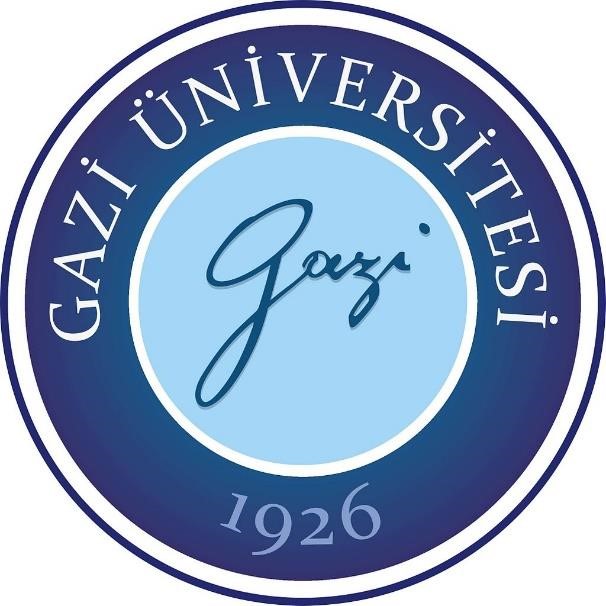 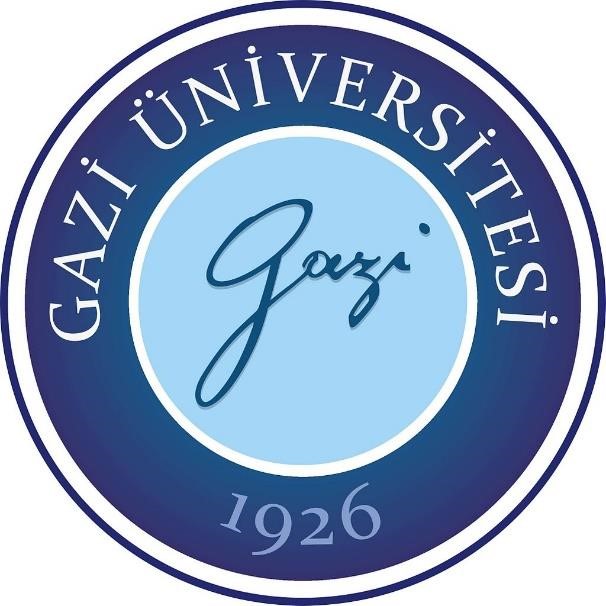 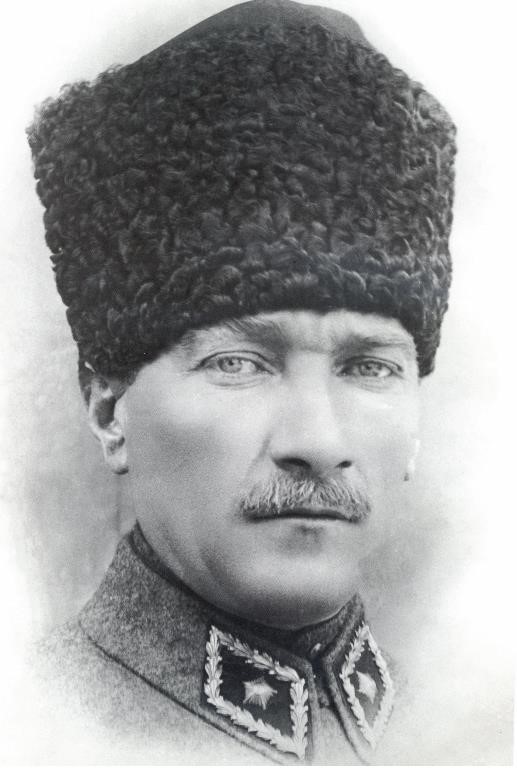 ii  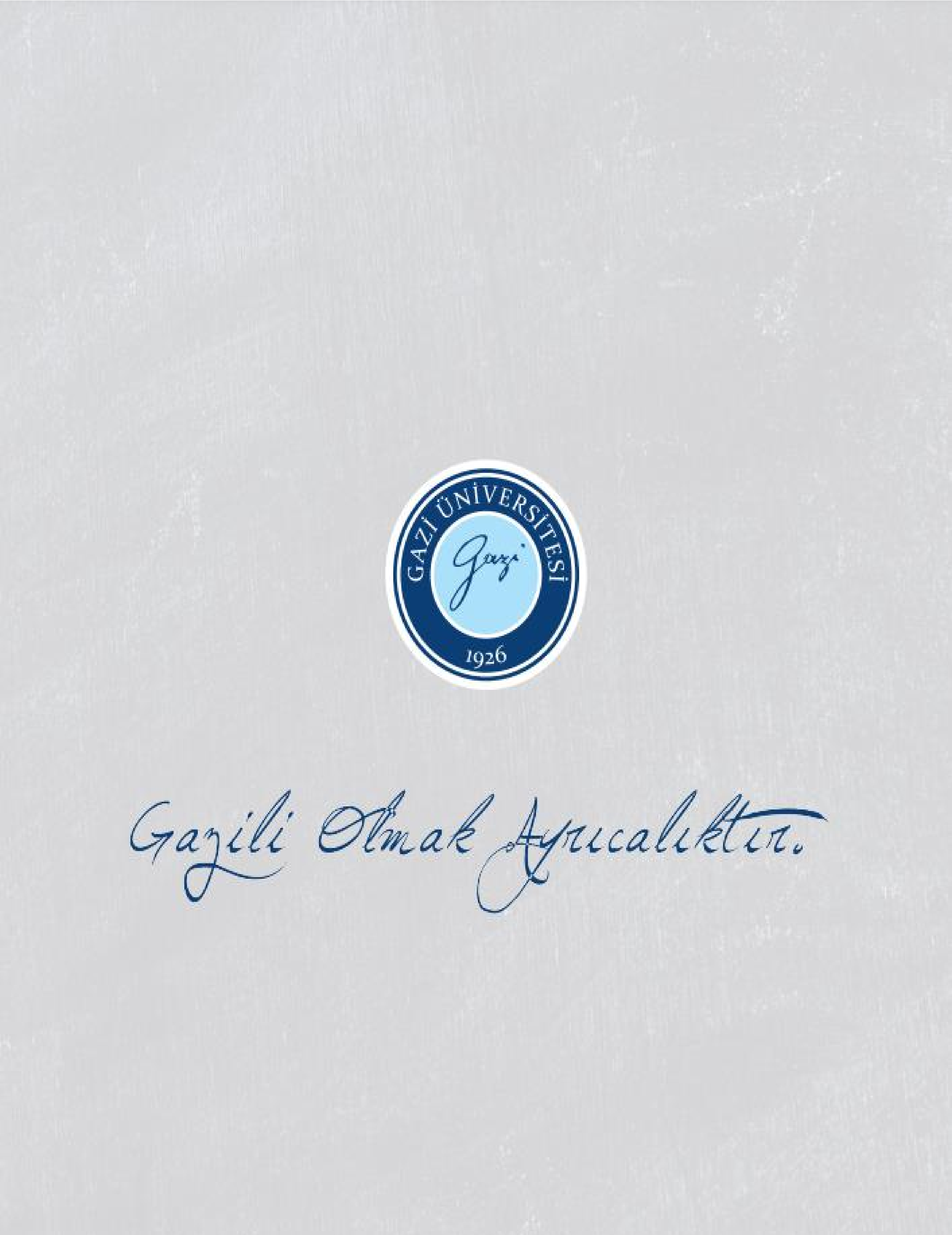 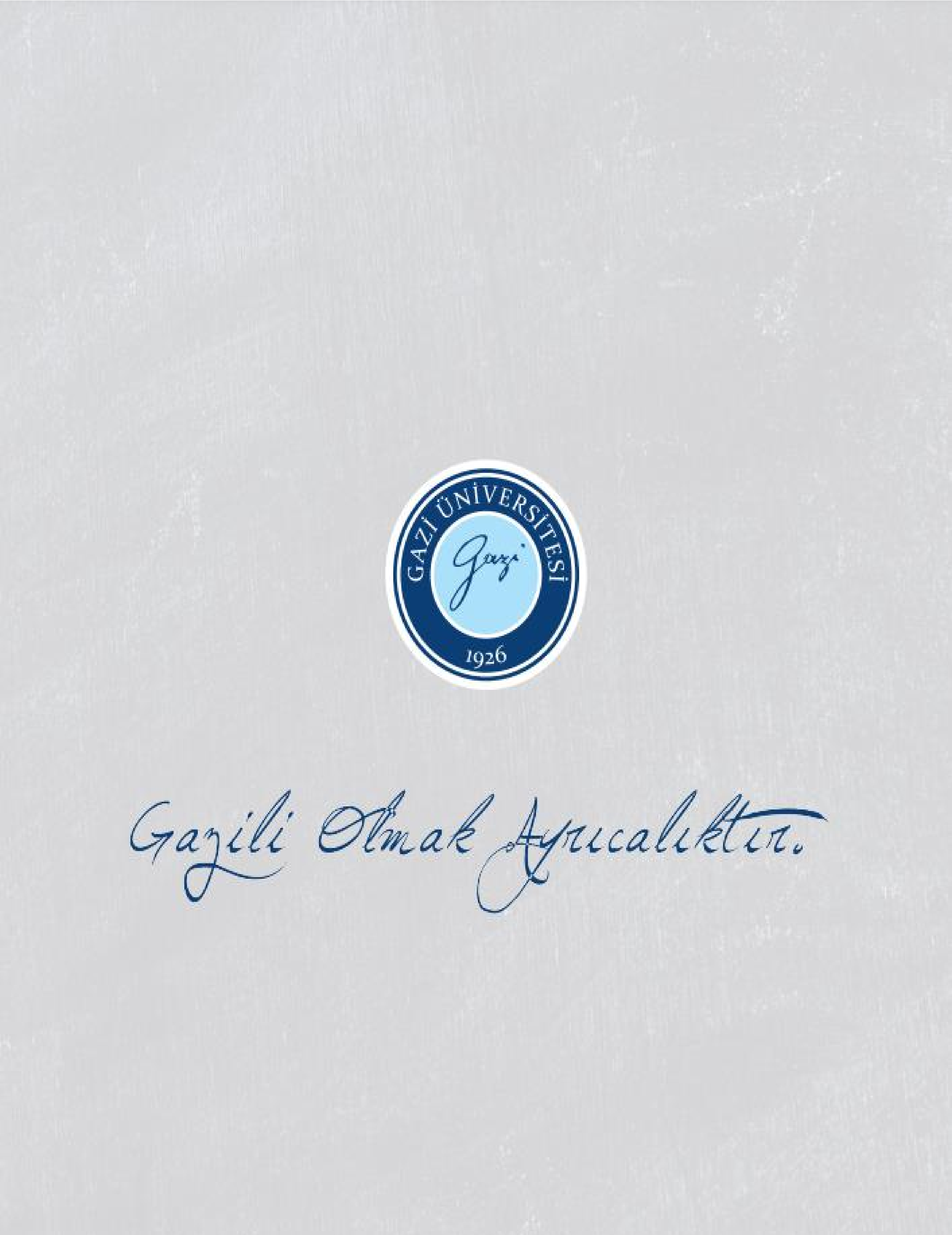 İÇİNDEKİLER TABLOLAR DİZİNİ  Tablo 1. Temel Performans Göstergeleri	6Tablo 2 Hedeflerin Gerçekleşme Yüzdeleri	12Tablo 3 Mevzuat Analizi Tespit Tablosu	13Tablo 4 Üst Politika Belgelerinin Analizi	15Tablo 5 Faaliyet Alanı- Ürün/Hizmet Listesi	17Tablo 6 Paydaş Etki/ Önem Matrisi	18Tablo 7 Akademik Faaliyetler Analizi	22Tablo 8 Güçlü ve Zayıf Yönler	24Tablo 9 Fırsatlar ve Tehditler	25Tablo 10 Değer Sunumu Tercihleri	27Tablo 11 Hedef Kartı 1	28Tablo 12 Hedef Kartı 2	29Tablo 13 Hedef Kartı 3	31Tablo 14 Hedef Kartı 4	32Tablo 15 Hedef Kartı 5	33Tablo 16 Hedef Kartı 6	35Tablo 17 Hedef Kartı 7	36Tablo 18 Hedef Kartı 8	37ŞEKİLLER DİZİNİŞekil 1 Organizasyon Şeması	21SUNUŞ  Öğrenme, Gelişim, Eğitim ve Uygulama Merkezi, 2005 yılında Gazi Üniversitesi bünyesinde GÖYÇEM (Görme ve Öğrenme Yetersizliği Olan Çocukları Eğitim ve Araştırma Merkezi) adı ile Prof. Dr. Ayşegül Ataman tarafından kurulmuştur. GÖYÇEM 29 Nisan 2005 tarih ve 25800 sayıyla resmî gazetede yayınlanan merkezimiz 26.10.2015 tarih ve 29514 sayılı resmi gazetede yayınlan yönetmelikle Öğrenme Gelişim Eğitim Uygulama ve Araştırma Merkezi olarak Merkez ismi değişmiştir. Gazi Üniversitesi Rektörlüğü bünyesinde faaliyet gösteren Öğrenme Gelişim Eğitim Uygulama ve Araştırma Merkezi (ÖGEM) çocukların gelişim ve öğrenme performanslarının desteklenmesi ve bilimsel ve toplumsal katkılar sunmak amacıyla araştırma ve uygulama merkezi olarak kurulmuştur. Özel eğitime geresinim duyan bireyler ve ailelerini desteklemek ve özel eğitim alında çeşitli toplumsal ve bilimsel araştırma faaliyetlerini sürdürmek amacı ile kurulan Gazi Üniversitesi ÖGEM, bu alanlarda çok sayıda çalışmalar gerçekleştirmiştir. Merkezimiz, özel eğitim uzmanlarının, öğretmenlerin ve öğrencilerin mesleki gelişimlerini desteklemek amacıyla hizmet öncesi ve hizmet için çeşitli eğitim faaliyetlerine yer vermiş, yetersizliği olan bireyleri topluma kazandırmak amacıyla toplumsal katkı amaçlı bir çok etkinliği gerçekleştirmiş, çeşitli kurum ve kuruluşlarla mesleki gelişim ve hizmet öncesi öğretmen eğitimi bağlamında çeşitli protokoller çerçevesinde işbirliği yapmış, aile danışmanlığı hizmetinde ve yetersizliği olan bireylerin tanılama ve yönlendirme çalışmalarında hem nicelik hem de nitelik olarak büyük yol kat etmiştir. Merkezimiz, özel eğitim alanında, bünyesinde yer alan Aile ve Çocuk Destek Birimi ve Araştırma Birimi ile çeşitli paydaşlarla (uzmanlar, aileler, akademisyenler, öğrenciler ve özel eğitime gereksinim duyan bireyler) iş birliğini temel alan “araştırma, proje ve destek” faaliyetlerini planlayıp sürdürmeyi hedeflemektedir. Merkezimiz bünyesinde yer alan Aile ve Çocuk Destek Birimi araştırma birimi; Gazi Üniversitesi Gazi Eğitim Fakültesi Özel Eğitim Bölümü Görme Engelliler Eğitimi Anabilim Dalı, Zihin Engelliler Eğitimi Anabilim Dalı, Çok Engelliler Eğitimi Anabilim Dalı, Üstün Yetenekliler Anabilim Dalı öğretim elemanlarının çalışmalarıyla aileler ve yetersizliği olan çocukları danışmanlık hizmeti sunmaktadır. Araştırma Birimi ise hem araştırma ortamı sağlama hem de yapılan araştırmalar bakımından özel eğitim alanını bilimsel yönden desteklemektedir.   5018 sayılı Kamu Mali Yönetimi ve Kontrol Kanunu çerçevesinde Merkezimiz hedefleri ve öncelikleri fiziki ve iktisadi kaynaklarını etkin kullanan, şeffaf, hesap verebilir, bilimsel ve etik değerlerden ayrılmayan bir yönetim anlayışıyla katılımcı bir yaklaşımla belirlenmiş, Üniversitemizin 2024-2028 dönemine ilişkin dördüncü stratejik planına isitnaden eğitim, araştırma kapasitesi, toplumsal katkı, girişimcilik ve kurumsal dönüşüm başlıklarında yeni hedef ve performans göstergelerine yer verilmiştir.  Eğitim ve araştırmada öncü, sorgulayıcı ve yenilikçi, insana saygılı, topluma karşı sorumlu, etik değerlere bağlı, liyakat esaslı, aidiyeti gelişmiş, özgüveni olan, tarih ve kültüre bağlı, coğrafi sorumluluklarının farkında olan Gazi Üniversitesinin önemli merkezlerinden biri olan Gazi Üniversitesi ÖGEM araştırma üniversitesi olmanın da bilinciyle üniversitemizi temsil etmektedir.Prof. Dr. Emine Rüya ÖZMEN Müdür I. BİR BAKIŞTA STRATEJİK PLAN MİSYONYetersizlikten etkilenmiş veya gelişimleri risk altında olan çocukları desteklemek ve çocuklarla ilişkili herkesin hayatını geliştirmek için araştırmalar yapmak, yapılan araştırmalardan elde edilen bilimsel sonuçlara göre uygulamalar planlamak ve güncel ihtiyaçlar doğrultusunda kapsayıcı politikalar geliştirilmesine katkı sağlamaktırVİZYONBilimin açtığı yolda, bütünleştirici bir bakış açısı ile yetersizlikten etkilenmiş veya gelişimleri risk altında olan çocukların gelişim ve öğrenmelerini desteklemede mükemmelliği sağlayan öncü bir merkezAMAÇ VE HEDEFLER Tüm bu misyon ve vizyon dahilinde amaçlarımız, Stratejik Amaç 1: Eğitim-öğretim kalitesini artırmak, yeni bilgileri yaygınlaştırmak ve paydaş işbirliğini sağlamak.  Stratejik Hedef 1.1. Yaşam boyu öğrenmeyi merkeze alan kapsayıcı bir bakış açısıyla, iç ve dış paydaş katılımlı faaliyetlerinin sayısı %5 ila %10  artırılacaktır.Stratejik Amaç 2: Eğitim-öğretim kalitesini artırmak, yeni bilgileri yaygınlaştırmak ve paydaş işbirliğini sağlamak.  Stratejik Hedef 2.1. Kişisel ve toplumsal gelişimi destekleyen eğitim ve öğretim ortamı oluşturmak üzere etkili öğrenme ortamları ve kaynakları ile paydaşların yetkinliği geliştirilecektir.Stratejik Amaç 3: Araştırma Üniversitesi vizyonunu güçlendirecek, nitelikli ve iş birlikli araştırma-geliştirme çalışmaları yürütmek.  Stratejik Hedef 3.1. Araştırma Üniversitesi misyonu doğrultusunda araştırma kapasitesini geliştirmek ve araştırma altyapısını güçlendirmek üzere faaliyetler artırılacaktır.Stratejik Amaç 4: Araştırma Üniversitesi misyonu doğrultusunda araştırma kapasitesini geliştirmek ve araştırma altyapısını güçlendirmek üzere faaliyetler artırılacaktır.  Stratejik Hedef 4.1. Öğrencilere araştırma yetkinliği kazandırılmasına yönelik proje temelli uygulamalar yaygınlaştırılarak araştırmacı öğrenci sayısı artırılacaktır.Stratejik Amaç 5: Ulusal ve uluslararası normlar çerçevesinde kurumsal dönüşümü güçlendirmek.  Stratejik Hedef 5.1. Disiplinler arası iş birliği geliştirilecektir.Stratejik Amaç 6: Sosyal sorumluluk bilinci ve paydaşlarla iş birliğini artırarak topluma katkı sağlamak.  Stratejik Hedef 6.1. Toplumun tüm kesimlerine ihtiyaç duyduğu alanlarda eğitimler verilmesi, kamu kurum ve kuruluşları, STK, özel sektör ve uluslararası kuruluşlarla iş birliğinin gelişmesine katkıda bulunulmasıStratejik Amaç 7: Sosyal sorumluluk bilinci, hizmet kalitesi ve paydaşlarla iş birliğini artırarak topluma katkı sağlamak  Stratejik Hedef 7.1. Dezavantajlı öğrencilere ve bireylere yönelik kapsayıcı uygulama sayısı artırılacaktır.Stratejik Amaç 8: Ulusal ve uluslararası normlar çerçevesinde kurumsal dönüşümü güçlendirmek  Stratejik Hedef 8.1. Kalite güvencesi sistemi süreçlerinin sürekli izlenmesi, ölçülmesi ve iyileştirilmesi sağlanarak iç ve dış paydaşların katılımı %20 artırılacaktır.Temel DeğerlerÖGEM, özel eğitime ihtiyaç duyan birey ve ailesini merkeze alan yapısı ve özel eğitim alanında yapılan/yapılacak olan çalışmalarla yol gösterici olma sorumluluğuyla aşağıdaki değerleri benimser: Eşitlik Özel gereksinimli bireylerin ihtiyaçları ve performansları her bir birey için farklı olsa da toplumsal ve eğitim açısından fırsat eşitliğini sağlamada rehberlik etmek,  Adaletli Her çocuğun farklılıklarını göz önünde bulundurarak bireyselliği temel alan “adil” imkanlar ve eğitimler sunmak ve araştırmalarla yol göstermek, Kalite Odaklı Kurum kültürüne uygun olarak; araştırma ve toplumsal hizmet alanlarında çağın gerek ve ihtiyaçlarına göre sürekli iyileştirme faaliyetlerini sürdürmekSamimiyet Akademisyenlerin bulundukları alana dokunan ve ihtiyaç odaklı çalışmalar yapmasını sağlamak, merkezimizin temel değerler olarak sıralanmaktadır. II. TEMEL PERFORMANS GÖSTERGELERİ Tablo 1. Temel Performans Göstergeleri*Tablodaki değerlerin bazıları kümülatif olarak verilmiştir.III. STRATEJİK PLAN HAZIRLIK SÜRECİ Üniversitemizin 2024-2028 dönemine ilişkin dördüncü stratejik planı hazırlık süreci dört aşamalı olarak yürütülmüş olup bu aşamalar; Hazırlık Dönemi Çalışmaları ve Hazırlık Programı, Durum Analizi, Geleceğe Bakış ve Farklılaşma Stratejisi ile Strateji Geliştirmeden oluşmaktadır. Hazırlık Dönemi Çalışmaları ve Hazırlık Programı aşaması kapsamında 09 Eylül 2022 tarihinde Strateji Geliştirme Daire Başkanlığı tarafından yayınlanan 2022/01 numaralı Genelge ile plan hazırlıkları başlatılmıştır. Üniversitemizin stratejik yönetim ilkelerini ortaya koymak ve uygulamalarda birliği sağlamak üzere Gazi Üniversitesi Stratejik Yönetim Yönergesi, Üniversitemiz Senatosunun 28 Eylül 2022 tarihli toplantısında onaylanarak yürürlüğe alınmıştır. Plan hazırlık çalışmalarının tabana yayılmasını sağlamak ve Üniversitenin tüm birimlerini stratejik planlama sürecine dahil etmek amacıyla plan çalışmalarında görev almak üzere Strateji Geliştirme Kurulu, tematik alanlara göre ilgili birim yönetici ve yardımcılarından oluşan Çalışma Grupları (Eğitim ve Öğretim, Araştırma ve Geliştirme, Girişimcilik, Toplumsal Katkı ve Kurumsal Dönüşüm) ve Stratejik Planlama Koordinasyon Grubundan oluşan yaklaşık 90 kişilik Stratejik Yönetim Ekibi oluşturulmuştur. Üniversitemizin 2024-2028 Dönemi Stratejik Planının hazırlık sürecine rehberlik etmek üzere Stratejik Planlama Koordinasyon Grubu tarafından planın başından sonuna kadar stratejik planlama ekibine kılavuzluk etmek üzere GÜ Stratejik Planı Hazırlık Programı hazırlanarak Cumhurbaşkanlığı Strateji ve Bütçe Başkanlığına sunulmuş, 2022/02 numaralı Genelge ile 12 Aralık 2022 tarihinde tüm birimlerle ile paylaşılmıştır. Plan hazırlık sürecini yürütecek olan Stratejik Yönetim Ekibi ve stratejik planlama çalışmalarına katkı verecek olan personelimizin stratejik planlama ile ilgili farkındalığını artırmak ve bilgi aktarımı yapmak üzere Cumhurbaşkanlığı Strateji ve Bütçe Başkanlığı tarafından Üniversite Üst Yönetimi, Stratejik Yönetim Ekibi, Birim Stratejik Planlama Ekipleri ve talep eden tüm personelimize yönelik 09 Ocak 2023 tarihinde Hizmet İçi Eğitim Programı düzenlenmiştir. Eğitime 700’ün üzerinde akademik ve idari personel katılmıştır. Planın Hazırlık Dönemi Çalışmaları ve Hazırlık Programı aşamasını müteakip Durum Analizi çalışmaları başlatılmıştır.İlgili kurul, komisyon ve birimlerimiz tarafından yapılan analiz çalışmalarıyla birlikte memnuniyet anketleri, Paydaş Görüş Anketi ve İşveren Görüş Anketi sonuçları çalışma grupları tarafından tematik olarak değerlendirilerek hazırlanan Eğitim ve Öğretim, Araştırma ve Geliştirme, Girişimcilik, Toplumsal Katkı ve Kurumsal Dönüşüm Durum Analizi Ara Raporları Strateji Geliştirme Kuruluna sunulmuş; 2024-2028 Dönemi Stratejik Planında yer almak üzere Kurulun 24 Nisan 2023 tarihli toplantısında karara bağlanmıştır.Üniversitemiz stratejik plan hazırlama sürecinde Geleceğe Bakış ve Farklılaşma Stratejisi aşamasına geçildiğinde, mevcut misyon, vizyon ve temel değerler bildirimleri iç ve dış paydaş görüşleri doğrultusunda tekrar değerlendirilmiştir. Bu kapsamda yeni dönem stratejik planında yer alacak misyon, vizyon ve temel değerler Gazi BEST Kurulu tarafından gözden geçirilerek yapılan değişiklik önerileri katılımcılığı sağlamak amacıyla tüm akademik ve idari birimlerin görüşlerine sunulmuştur. Rektör başkanlığında gerçekleştirilen Strateji Geliştirme Kurulu toplantısında alınan karar ile akademik birim yönetim kurulları, danışma kurulları ve idari birim stratejik planlama ekipleri tarafından yapılan önerileri değerlendirerek Kurul adına nihai halini vermek üzere bir çalışma grubu oluşturulmuştur. Grup tarafından yürütülen çalışmalar neticesinde belirlenen misyon, vizyon ve temel değerler bildirimleri Senato tarafından karara bağlanmıştır.Stratejik plan hazırlıklarının bir diğer aşaması olan Strateji Geliştirme aşamasında stratejik amaçlar, hedefler ve performans göstergelerinin belirlenmesinde göz önünde bulundurulması gereken hususlar hakkında 17 Mayıs 2023 tarihinde Stratejik Yönetim Ekibi üyelerine yönelik bir hizmet içi eğitim programı düzenlenmiştir. Eğitime 62 üye katılmıştır. Stratejik amaçların ve hedeflerin belirlenmesinde çatı görevi görmek ve stratejik amaçlara yön vermek üzere her bir çalışma grubunun başkanları ve birer üyesinden oluşan Farklılaşma Stratejisi Çalışma Grubu oluşturulmuştur. Grup tarafından hazırlanan GÜ 2024-2028 Dönemi Farklılaşma Stratejileri Raporu, 2024-2028 Dönemi Stratejik Planında yer almak üzere Strateji Geliştirme Kurulunun 26 Mayıs 2023 tarihli toplantısında karara bağlanmıştır.Üniversitemizin 2024-2028 Dönemi Stratejik Planı amaç, hedef ve performans göstergelerinin belirlenmesi çalışmaları Çalışma Grupları tarafından yürütülmüştür. Bu kapsamda Eğitim ve Öğretim, Araştırma ve Geliştirme, Girişimcilik, Toplumsal Katkı ve Kurumsal Dönüşüm Çalışma Grupları kendi tematik alanlarına yönelik mevcut amaç ifadelerini güncellemiş ve amaca yönelik alt hedeflerini belirlemişlerdir. Grupların yürüttükleri çalışmalar sonucunda ortaya çıkan amaç, hedef ve performans göstergelerinin bir bütün olarak ele alınması ve birbirleri ile uyumlandırılması amacıyla çalışma grubu başkanları ve temsilcilerinden oluşan 21 kişilik Strateji Belirleme Çalışma Grubu oluşturulmuştur. Strateji Belirleme Çalışma Grubu toplantılarında alınan kararlar doğrultusunda düzenlenen taslak hedef kartları ve performans göstergeleri geliştirilen iki anket formu ile; göstergelerin hedefle doğrudan ilişkisi, hedefi ölçmeye sağladığı katkı ve temel performans göstergelerinin belirlenmesi amacıyla 90’a yakın üyeden oluşan Stratejik Yönetim Ekibinin görüşlerine sunulmuştur. Stratejik Yönetim Ekibi tarafından değerlendirilerek Strateji Geliştirme Kurulu tarafından karara bağlanan eğitimde 5; araştırmada 5; girişimcilik ve toplumsal katkıda ikişer ve kurumsal dönüşüm alanında 1 olmak üzere 15’i temel performans göstergesi olan 101 performans göstergesi başlangıç değerlerinin tespit edilebilmesi için Kurumsal Veri Yönetim Sistemine aktarılmış; eş zamanlı olarak amaç ve hedefler Üniversitemiz bütçesi ile ilişkilendirilerek maliyetlendirme çalışmaları tamamlanmıştır. Hedeflere yönelik belirlenen gösterge değerlerinin 5 yıllık gerçekleşme hedefleri, aralarında her bir tematik alanla ilgili birim yönetici ve yönetici yardımcıları bulunan Çalışma Grupları tarafından belirlenerek Strateji Geliştirme Kuruluna sevk edilmiş, Kurulda kapsamlı olarak gözden geçirilmiştir. Üniversitemiz Senatosunun 10.08.2023 tarih ve 20 sayılı toplantısında almış olduğu 2023/214 nolu kararı ile kabul edilen Gazi Üniversitesi 2024-2028 Dönemi Stratejik Planı taslağı T.C. Cumhurbaşkanlığı Strateji ve Bütçe Başkanlığı Değerlendirme Raporu çerçevesinde nihai halini almıştır.Merkezimiz Stratejik Planı merkez müdür, müdür yardımcıları ve yönetim kurulu üyeleri tarafından, tüm iç ve dış paydaşların görüş ve önerileri analiz edilerek hazırlanmıştır. Süreçte aşağıdaki aşamalar takip edilmiştir.1. Merkezimin amaç ve hedefleri önceki stratejik plan çerçevesinde gözden geçirilmiştir. 2. Merkezimizin misyon, vizyonu ve değerleri çerçevesinde ve Gazi Üniversitesi stratejik plan hedefleri göz önüne alınarak merkezimizin amaç ve hedefleri oluşturulmuştur.3. Bu amaç ve hedeflere ulaşma yöntemleri ile performans hedefleri ve performans göstergeleri, faaliyetler belirlenmiştir.IV. DURUM ANALİZİ 4.1. Kurumsal Tarihçe İlk kuruluşunda GÖYÇEM (Görme ve Öğrenme Yetersizliği Olan Çocukları Araştırma ve Uygulama Merkezi) adıyla 29 Nisan 2005 tarih ve 25800 sayıyla resmi gazetede yayınlanan karar ile faaliyete başlamıştır. Daha sonra ise 26.10.2015 tarih ve 29514 sayılı resmi gazetede yayınlan yönetmelikle merkez ismi ÖGEM (Öğrenme Gelişim Eğitim Uygulama ve Araştırma Merkezi) olarak değiştirilmiştir. Gazi Üniversitesi Rektörlüğü bünyesinde faaliyet gösteren ÖGEM çocukların gelişim ve öğrenme performanslarının desteklenmesi ve önemli bilimsel ve toplumsal katkılar sunmak amacıyla araştırma ve uygulama merkezi olarak kurulmuştur. Bilim insanları ve araştırmacıları, yürüttükleri bilimsel araştırma projeleri ile en üst seviyede desteklemektedir. Nitelikli aile danışmanlığı, çocuk tanılama ve yönlendirme ile gelişimsel ve akademik problemi olan çocukları ve ailelerini desteklemektedir.ÖGEM'de bireylerin bireysel farklılıkları gözetilerek öğrencilerde öğrenme ile ilişkili problemler, okula başlamaya hazır olma, dikkat eksikliği, ödev yapma problemleri, okul kurallarına uyum sorunları ve akran ilişkileri problemleri Gazi Üniversitesi'nin uzman öğretim üyeleri tarafından ayrıntılı olarak değerlendirilmekte, gerekli görülen çocuklarda çeşitli formal ve informal testler uygulanmakta, çocuğa ve aileye özgü çözüm önerileri geliştirilerek çocuklardaki ilerlemeler takip edilmektedir.  ÖGEM yetersizliği olan çocuklar, ailelerine destek sunmayı ve bu alanda araştırma ve geliştirme faaliyetleri gerçekleştirmek amacıyla kurulmuştur. Bu amaçlara odaklanabilmek için iki birim oluşturarak bir örgütlenme yoluna gidilmiştir. Bu birimler aşağıda tanımlanmıştır. 4.1.1. Aile ve Çocuk Destek Birimi Aile ve Çocuk Destek Birimi, çocuk ve aile merkezli eğitim, danışmanlık ve izleme faaliyetlerinin plan ve koordinasyonunu gerçekleştirmek üzere kurulmuştur. Sorumluluk alanları, aile ve çocuk eğitimlerinin organizasyonunu kapsamaktadır. Bu amaçla merkezimiz 2019 ve 2023 yıllarını kapsayan süre içerisinde toplamda 400 çocuk değerlendirilmiş ve aile danışmanlığı yapılmıştır. Birimin işleyişinin sorumluluğu Özel Eğitim Bölümü öğretim Elemanlarından Doç. Dr. Arzu Doğanay Bilgi'ye aittir. Ailelerin ve çocukların desteklenmesi hususunda Gazi Üniversitesi Gazi Eğitim Fakültesi Özel Eğitim Bölümü Görme Engelliler Eğitimi Anabilim Dalı ve Zihin Engelliler Eğitimi Anabilim Dalı Çok Engellilerin Eğitim Anabilim Dalı ve Üstün Yetenekliler Anabilim Dalı öğretim elemanları görev almaktadırlar. 4.1.2. Araştırma Birimi Araştırma Birimi, Merkez tarafından ve iş birliği içinde gerçekleştirilecek olan olası araştırmaların hazırlanması, gerçekleştirilmesi ve sonuçlandırılması faaliyetlerini sürdürmek üzere kurulmuştur. Sorumluluk alanı özetle, araştırma ajandası geliştirilmesi, araştırma kaynakları geliştirilmesi, araştırma yönetimi, araştırma bulgu ve sonuçları yaygınlaştırma olarak belirlenmiştir. Birimin işleyişinin sorumluluğu Özel Eğitim Bölümü öğretim Elemanlarından Prof. Dr. Emine Rüya Özmen’e aittir. Çoklu disiplinli yaklaşımı esas alan Birim, Gazi Üniversitesi Gazi Eğitim Fakültesi Özel Eğitim Bölümü Görme Engelliler Eğitimi Anabilim Dalı, Zihin Engelliler Eğitimi Anabilim Dalı, Çok Engellilerin Eğitim Anabilim Dalı ve Üstün Yetenekliler Anabilim Dalı öğretim elemanlarının desteğiyle devam etmektedir. 4.2. 2019-2023 Dönemi Stratejik Planının Değerlendirilmesi Merkezimiz 8 amaç ve 8 hedeften oluşan “ÖGEM 2019-2023 Dönemi Stratejik Planı” ÖGEM yönetimi tarafından hazırlanarak 2019’da yürürlüğe girmiştir. Bununla birlikte Planın 2022 yılı Değerlendirme ve İzleme Raporlarının hazırlanması sürecinde Planda tespit edilen eksiklikler çerçevesinde 31/7/2002 tarihinde güncellenmiştir. Planın 8 amacına yönelik 8 hedefinin uygulama dönemi için gerçekleşme değerleri aşağıdaki tabloda karşılaştırmalı olarak yer almaktadır.Tablo 2 Hedeflerin Gerçekleşme YüzdeleriHedef 4 ile ilgili Milli Eğitim Bakanlığı Program hazırlamada şura çalışmalarında görev alınarak ve Öğrenme Güçlüğünde Gelecek Hedefleri Çalıştayı’na katılarak hedef gerçekleştirilmiştir. Hedef 5 ilgili olarak göstergede yer alan “İmzalanan protokol sayısı ve 2 proje başlatmak” 2 kamu kuruluşu ile 2022 ve 2023 de protokol imzalanarak başarı ile süreç yürütülmüş ve sonlandırılmıştır. Özel sektör bazında bir proje için başvuru yapılmış ancak olumlu sonuç elde edilememiştir. Bu bağlamda proje temelinde girişimde bulunulmuş ancak ölçütler gerçekleştirilememiştir. . Hedef 6 ile ilgili olarak 2022 Yılında Özel Eğitim Sınıflarında Teknoloji Kullanımı: WEB 2.0. Araçları İle İçerik Hazırlama etkinliği ile hedefe ulaşılmıştır. Hedef 7 ile ilgili 2021 yılında öğrenme güçlüğü derneği ile işbirliği çalışmaları yapılmaya başlanmış ancak sonuçlanmamıştır. Otizm Vakfı ile 2023 yılında protokol imzalanarak hedefe ulaşılmıştır. Hacı Bayram Üniversitesi ve Ankara Üniversitesi ile üç etkinlik gerçekleştirilmiştir 4.3. Mevzuat Analizi Merkezimizin faaliyetlerini yerine getirirken tabi olduğu mevzuat listesi ile mevzuat hükümlerine ilişkin açıklamalar Tablo 3'de belirtilmiştir.Tablo 3 Mevzuat Analizi Tespit Tablosu4.4.Üst Politika Belgelerinin Analizi Stratejik plana esas oluşturan merkezimizin çalışma alanıyla ilgili üst politika belgeleri analizi Tablo 4’de verilmiştir. Tablo 4 Üst Politika Belgelerinin Analizi4.5. Faaliyet Alanları İle Ürün ve Hizmetlerin Belirlenmesi Merkezimizin sunduğu ürün ve hizmetler Tablo 5’te ayrıntılı olarak gösterildiği üzere dört faaliyet alanında değerlendirilmiştir. Tablo 5 Faaliyet Alanı- Ürün/Hizmet Listesi4.6. Paydaş Analizi Merkezimiz Stratejik Planı hazırlıklarında paydaş analizi yaparken katılımcılık ilkesi esas alınarak öncelikle Merkezimizin etkileşim içinde bulunduğu paydaşlar belirlenmiştir. Paydaşlar, Gazi Üniversitesi ÖGEM sağladığı ürün ve hizmetlerden yararlanan, faaliyetlerinden doğrudan ve dolaylı bir şeklide etkilenen veya Merkezimizi etkileyen kurum ve kuruluşlardır.  Paydaşlar temel olarak iç paydaşlar (İP) ve dış paydaşlar (DP) şeklinde ikili bir sınıflandırmaya tâbi tutulmuştur.  İç Paydaşlar: Kuruluştan etkilenen veya kuruluşu etkileyen kuruluş içindeki kişi, grup veya kurumlardır. Dış Paydaşlar: Kuruluştan etkilenen veya kuruluşu etkileyen, kuruluş dışındaki kişi, grup veya kurumlardır. Dış Paydaşları temel ortak ve stratejik ortak olarak ayırmakta fayda vardır.  Temel Ortaklar, Merkezimizin faaliyetlerini yürütürken hiçbir zaman ayrılamayacağı, işbirliği yapmak zorunda olduğu paydaşlarıdır.  Stratejik Ortak, Merkezimizin vizyonuna ulaşabilmesi için gönüllü olarak işbirliği yaptığı paydaşlarıdır. Bu tanımlamalar çerçevesinde gruplandırılan paydaşlar Tablo 6’da gösterilmiştir.  Tablo 6 Paydaş Etki/ Önem MatrisiMerkezimiz iç paydaşlardan görüş almak üzere periyodik olarak yürüttüğü çalışmalardan birisi de memnuniyet anketleridir. Düzenli olarak öğrenci, aile ve özel eğitim bölümü akademik personel uygulanan memnuniyet anket sonuçlarında memnuniyet düzeyi yüksek çıkmıştır.4.7. Kuruluş İçi Analiz 4.7.1. Organizasyon Şeması Şekil 1 Organizasyon Şeması4.7.2. İnsan Kaynakları Yetkinlik Analizi Gazi Üniversitesi ÖGEM’de 5 akademik, 1 idari personel olmak üzere toplam 6 personel görev yapmaktadır. Akademik personelden 1’i Profesör (merkez müdürü) 1’ Doçenttir (Merkez müdür yardımcısıdır. Akademik personelden 3’ü araştırma görevlisi olup özel eğitim bölümünden görevlendirilmiştir. Yönetim kurulunda özel eğitim bölümünden görevlendirilen biri müdür diğeri müdür yardımcısı olmak üzere bir doçent iki profesör bulunmaktadır. Danışma kurulu 5 akademisyenden oluşmakta bir akademisyen Ankara Hacı Bayram Veli Üniversitesi Engelli Bireyler İçin Görsel Sanatlar Eğitim Uygulama ve Araştırma Merkezi Müdürü, bir akademisyen Ankara Üniversitesi Özel Eğitim Uygulama ve Araştırma Merkezi Müdürüdür. Diğer üç danışma kurulu üyesi akademisyenler ise Özel Eğitim Bölümü öğretim üyeleridir. Üyeler; Çok Engeller Anabilim Dalı, Görme Engelliler Anabilim Dalı ve Zihinsel Engelliler Anabilim dalında görev yapmaktadır. 4.7.3. Kurum Kültürü Analizi Merkezimiz kurum kültürü, Gazi Üniversitesi 2024-2028 Stratejik Planında tanımlanan esaslar üzerinde durulmuştur. Mevcut Durum Kurum kültürünün oluşmasında katılım ve işbirliği boyutlarında ÖGEM’de görev alan ve Özel Eğitim Bölümünde yer alan akademisyenlerle kurum içi etkileşim ve iletişim özenle sağlanmaktadır Beklenen Durum Özellikle Özel Eğitim Bölümü öğrencilerinin ve genç akademisyenlerin yeterliliklerini ve motivasyonlarını artırıcı yönde etkinlikler yapılması ön görülmektedir. 4.7.4. Fiziki Kaynak Analizi Merkez Tarafından Kullanılan Hizmet Alanları: ÖGEM Merkezi yedi bölümden oluşmaktadır. Bu bölümler: 1- Gözlem Ünitesi, 2- Sosyal Etkileşim Laboratuvarı, 3-Aile Danışmanlığı Ünitesi, 4- 0-6 Yaş Çocuk Değerlendirme Ünitesi, 5- 1-14 yaş Değerlendirme Ünitesi, 6- Seminer Odası 7- Sekreter odası. Farklı yaş gruplarına hizmet eden aile danışmanlığı ve çocuk değerlendirme üniteleri ve laboratuvarlarla ile Merkez farklı yaş gruplarından özel gereksinimli, duygusal ve davranışsal problemler sergileyen, öğrenme ve dikkat problemleri sergileyen ve normal gelişim gösteren çocuk ve gençlerle geniş kapsamlı araştırma ve uygulama çalışmaları yürütülen kapasiteye sahiptir. Merkeze Ait Eğitim Alanları/Toplantı, Konferans Salonları/Sosyal Alanlar: ÖGEM merkezde küçük grup çalışmalarının ve aile eğitimi çalışmalarının yapılabileceği 1 adet seminer odası bulunmaktadır. 4.7.5. Teknoloji ve Bilişim Altyapısı Analizi   ÖGEM, Üniversitemizin sunduğu teknoloji ve bilişime ilişkin bütün altyapı ve hizmetlerden yararlanmaktadır. Bu altyapı ve hizmetlerin haricinde merkezimiz bünyesinde bulunan teknolojik kaynaklar; 1 Adet Masa Üstü Bilgisayar,  3 Adet Taşınabilir Bilgisayar, 1 Adet Projeksiyon,  1 Adet Yazıcıdan oluşmaktadır. Ayrıca merkezimizde bu cihazlarda kullanılan lisansları alınmış yazılımlar bulunmaktadır:  Procoder DV yazılımı,  Araştırma gözlem kameraları yazılımı. 4.8. Akademik Faaliyetler Analizi Üniversitemiz tarafından sunulan eğitim-öğretim, araştırma-geliştirme, girişimcilik ve toplumsal katkı konularını içeren detaylı Akademik Faaliyetler Analizi Tablo 7’de sunulmuştur.Tablo 7 Akademik Faaliyetler Analizi4.9. Güçlü ve Zayıf Yönler/Fırsatlar ve Tehditler GZFT Analizi Üniversitemizin güçlü ve zayıf yönleri ile Üniversitemizi etkileyebilecek fırsat ve tehditler, yapılan Durum Analizi ve merkezimiz paydaşları ile yapılan görüşmeler sonucunda belirlenmiştir. Tablo 8 Güçlü ve Zayıf YönlerTablo 9 Fırsatlar ve TehditlerV. GELECEĞE BAKIŞ 5.1. MisyonYetersizlikten etkilenmiş veya gelişimleri risk altında olan çocukları desteklemek ve çocuklarla ilişkili herkesin hayatını geliştirmek için araştırmalar yapmak, yapılan araştırmalardan elde edilen bilimsel sonuçlara göre uygulamalar planlamak ve güncel ihtiyaçlar doğrultusunda kapsayıcı politikalar geliştirilmesine katkı sağlamaktır5.2.VizyonBilimin açtığı yolda, bütünleştirici bir bakış açısı ile yetersizlikten etkilenmiş veya gelişimleri risk altında olan çocukların gelişim ve öğrenmelerini desteklemede mükemmelliği sağlayan öncü bir merkez5.3.Temel DeğerlerÖGEM, özel eğitime ihtiyaç duyan birey ve ailesini merkeze alan yapısı ve özel eğitim alanında yapılan/yapılacak olan çalışmalarla yol gösterici olma sorumluluğuyla aşağıdaki değerleri benimser:Eşitlik Özel gereksinimli bireylerin ihtiyaçları ve performansları her bir birey için farklı olsa da toplumsal ve eğitim açısından fırsat eşitliğini sağlamada rehberlik etmek,  Adaletli Her çocuğun farklılıklarını göz önünde bulundurarak bireyselliği temel alan “adil” imkanlar ve eğitimler sunmak ve araştırmalarla yol göstermek, Kalite Odaklı Kurum kültürüne uygun olarak; araştırma ve toplumsal hizmet alanlarında çağın gerek ve ihtiyaçlarına göre sürekli iyileştirme faaliyetlerini sürdürmekSamimiyet Akademisyenlerin bulundukları alana dokunan ve ihtiyaç odaklı çalışmalar yapmasını sağlamak, merkezimizin temel değerler olarak sıralanmaktadır. VI. FARKLILAŞMA STRATEJİLERİ 6.1. Konum Tercihi Merkezimiz sunduğu çocuk değerlendirme ve aile görüşmeleri faaliyetleri ile ulusal konumda, yaptığı araştırma faaliyetleri ile ulusal ve uluslararası alan yazına katkı sağlayan bir yapıya sahiptir. İlerde yapılması düşünülen çeşitli projelerle var olan araştırma ağını genişleterek üniversitemiz bünyesinde kurulacak işbirliklerine katkı sağlayacağı düşünülmektedir. 6.2. Başarı Bölgesi Tercihi ÖGEM, 2024-2028 Stratejik planında belirtiği alanların yanı sıra, çoklu disiplinli bakış açısıyla ilişkili olduğu Görme Engellilerin Eğitimi, Çok Engellilerin Eğitimi, Zihin Engellilerin Eğitimi ve Üstün Yeteneklilerin Eğitimi anabilim dalları ile yapacağı çalışmalarla hizmet öncesi ve hizmet içi süreçte öğretmen yeterlilikleri desteklemek ve alanın ihtiyaç duyduğu çalışmaları araştırma disipliniyle yürüterek “Özel Eğitim Alanına” yönelik destekleyici çalışmalar yürütmektedir. 6.3. Değer Sunumu Tercihi Eğitim öğretim ve araştırma faaliyetleri sosyo-ekonomik gelişmeye paralel olarak toplumun ihtiyaçları doğrultusunda değişmiştir. Merkezimiz de bu çerçevede toplumun ihtiyaçlarına cevap verecek şekilde yeni stratejiler geliştirmektedir. Değer Sunumu Tercihleri aşağıdaki Tablo 10’da verilmiştir.Tablo 10 Değer Sunumu Tercihleri6.4.Temel Yetkinlik Tercihi Merkezimiz 2024-2028 Stratejik Planında belirlemiş olduğu alanlarında, Özel eğitime gereksinim duyan çocuklara ve ailelerine yönelik destekleyici faaliyetler yürütmek ve Özel Eğitim alanında yapılacak araştırmalarla ulusal ve uluslararası alanyazını desteklemeyi kendisine temel yetkinlik alanı olarak belirlemiştir. Bu çerçevede iç ve dış paydaşlarla çeşitli iş birlikleriyle uzmanlık alanındaki çalışmalarını geliştirecektir.  	 	VII. 	STRATEJİ GELİŞTİRME 7.3. Hedef Kartları7.3.1. Eğitim ile İlişkili HedeflerTablo 11 Hedef Kartı 1Tablo 12 Hedef Kartı 2Performans göstergesi değerleri kümülatif olarak belirlenmiştir.7.3.2.Araştırma ile İlgili HedeflerTablo 13 Hedef Kartı 3Performans göstergesi değerleri kümülatif olarak belirlenmiştir.Tablo 14 Hedef Kartı 4Performans göstergesi değerleri kümülatif olarak belirlenmiştir.7.3.3.Girişimcilik ile İlgili HedeflerTablo 15 Hedef Kartı 5Performans göstergesi değerleri kümülatif olarak belirlenmiştir.7.3.4.Toplumsal Katkı ile İlgili Hedefler Tablo 16 Hedef Kartı 6*Performans göstergesi değerleri kümülatif olarak belirlenmiştir.Tablo 17 Hedef Kartı 7*Performans göstergesi değerleri kümülatif olarak belirlenmiştir.7.3.5.Kurumsal Dönüşüm ile İlgili HedeflerTablo 18 Hedef Kartı 8Performans göstergesi değerleri kümülatif olarak belirlenmiştir.II. İZLEME VE DEĞERLENDİRMEStratejik Planın uygulanmasının sistematik takibi ve kurumsal faaliyetlerin sürekli iyileştirilmesi, etkili ve objektif bir izleme ve değerlendirme süreci ile gerçekleştirilecektir. İzleme faaliyetleri, tanımlanmış performans göstergeleri aracılığıyla önceden belirlenmiş aralıklarda stratejik plan kapsamındaki hedeflere erişimi izlemeyi, belirlenen dönemler itibarıyla raporlamayı ve yöneticilerin değerlendirmesine sunmayı içerir. Değerlendirme, stratejik planda yer alan amaç ve hedeflere ulaşılmasında performans göstergelerinin ilgililiğini, sürdürülebilirliğini ve etkinliğini nesnel olarak analiz faaliyetleridir. İzleme ve değerlendirme faaliyetleriyle stratejik plan amaç ve hedeflerinin nesnel ve ölçülebilir göstergelerle ilişkilendirilmesi sayesinde, stratejik plan amaç ve hedeflerine ulaşmak için yöneticilerin bilgiyle desteklenmesi ve gerektiğinde iyileştirici tedbir amaçlı kararlar alması sağlanır. Bu amaçla, Stratejik Plan İzleme, Değerlendirme ve Yönlendirme Grubu tarafından üniversitemiz stratejik planı her yıl birimler bazında üçer, altışar aylık ve yıllık sürelerde birikimli bir şekilde izlenecek ve hazırlanan raporlar vasıtasıyla kayıt altına alınarak Strateji Geliştirme Kuruluna sunulacaktır. Her yılın ilk altı ayında ulaşılan performans düzeyi dikkate alınarak izlemenin yapıldığı yılın sonu itibarıyla hedeflenen değere ulaşılıp ulaşılamayacağının analizi yapılacak ve değerlendirilecektir. Bu sayede, hedeflenen değerlere ulaşılmasını sağlayacak temel tedbirler belirlenecek ve önleyici eylem planları hazırlanarak planın başarıya ulaşması için gereken tedbirler alınacaktır. İzlemenin yapıldığı yılın sonunda ulaşılan performans düzeyi dikkate alınarak değerlendirme raporu hazırlanacaktır. İlgili dönem için hazırlanan izleme ve değerlendirme raporu, yöneticilerle yapılan toplantıda ele alınacak ve stratejik planın kalan süresinde amaç ve hedeflere ulaşılması için alınması gereken önlemler belirlenerek ilgili birimler görevlendirilecektir. Her yıl objektif olarak hazırlanan izleme ve değerlendirme raporları, stratejik plan hedef ve performans göstergelerine dair birikimli değerleri bünyesinde barındıracak ve stratejik plan faaliyet raporu için önemli bir temel teşkil edecektir. Stratejik Plan Değerlendirme Raporu her yıl Şubat ayı sonuna kadar hazırlanarak ilgili üst birime gönderilecektir.Plan Dönemi Başlangıç Değeri2023Temel Performans GöstergeleriPlan Dönemi Sonu Hedeflenen Değer7Yaşam boyu öğrenmeyi merkeze alan kapsayıcı bir bakış açısıyla, iç ve dış paydaş katılımlı olarak ilgili yılda düzenlenen faaliyet sayısı8120Merkezde öğretim üyeleri ve elemanları tarafından gerçekleştirilen aile danışmanlıklarının sayısı12635Merkezde öğretim üyeleri ve elemanları tarafından gerçekleştirilen aile danışmanlık seanslarında özel eğitim lisans öğrencilerinin katılım ve gözlem sayısı430Milli Eğitim Bakanlığı (MEB) ile iş birliği çerçevesinde merkeze getirilen uygulama materyalleri ve kitapların öğrenci uygulamalarında kullanım sayısı350Aile eğitimi amaçlı hazırlanan kitap, broşür, kitapçık sayısı*60Yetersizlikten etkilenen çocuklar için geliştirilen müdahale paketi sayısı*40Materyal hazırlamada görev alan lisans ve lisans üstü öğrenci sayısı*380Yetersizlikten etkilenen çocuklar için geliştirilen müdahale paketinden yararlanan lisans öğrenci sayısı*800Aile eğitimi amaçlı kullanılan kitap, broşür, kitapçıklardan yararlanan aile sayısı*1100Ulusal Ar-Ge ve Yenilik Destek Programları kapsamında ilgili yılda alınan proje sayısı.*20Öğretim üyesi başına ulusal ve uluslararası hakemli dergilerde yayınlanan derleme ve araştırma makalesi sayısı.*40Merkezin yürüttüğü Ulusal ve uluslararası araştırma ve sosyal sorumluluk projelerinde yer alan öğrenci sayısı*180Ulusal ve uluslararası araştırma projelerinde yer alan lisansüstü öğrenci sayısı*41Üniversitenin ilgili merkez ve bölümlerine merkezin tanıtımının yapılma sayısı*60Üniversite bünyesinde bulunan ilgili merkez ve bölümlerle imzalanan iş birliği protokol sayısı*31Özel Eğitim Bölümüne yeni kayıt yaptıran öğrencilere merkezin tanıtılma sayısı*51Sosyal sorumluluk proje sayısı*24Toplumsal katkı öncelikli alanları kapsamında yürütülen etkinlik sayısı52E-bülten sayısı  33125Sosyal medya hesabı takip sayısını %5 artırma37170Dezavantajlı gruplara yönelik etkinlik (kongre, toplantı, sosyal faaliyet vb.) sayısı*4Kalite güvencesi sistemi süreçlerinin sürekli izlenmesi, ölçülmesi ve iyileştirilmesi kapsamında hazırlanan Kalite İyileştirme Planında öngörülen iyileştirmelerin gerçekleşme sayısı1Stratejik planlamaya yönelik izleme ve değerlendirme toplantıları sayısı*52Kalite eğitimi sertifikasına sahip akademik ve idari personel sayısı*42İç paydaşların karar alma ve yönetişim süreçlerine katılımlarına yönelik toplantı sayısı*101Dış paydaşların karar alma ve yönetişim süreçlerine katılımlarına yönelik toplantı sayısı*10Hedefler202120222023H.1.Geniş bir kitleye erişim amaçlı sosyal medya kullanımı amacıyla düzenli E-bülten yayını ve geniş kullanımlı bir sosyal medya hesabı oluşturma  %100%100%100H.2.Öğrencilerin farklılıkları olan bireylerle birlikte çalışma, vakit geçirme onlara destek olmaları, farklılıkları olan bireylerle yaşantı kazanmaları amacıyla öğrenci toplulukları kurmak ve var olan "Engelsiz Öğrenci Topluluğu" gibi topluluklarla en az 3 etkinliğin gerçekleştirilmesi.%100%100%100H.3.Öğrencilerin uygun ve etkili sosyal ve eğitim faaliyetlerinde bulunması için fırsatların yaratılması ve doğru yönlendirmelerin yapılması amacıyla 4 toplantı düzenlemek%100%100%100H.4.Milli Eğitim Bakanlığı tarafından gerçekleştirilen mevzuat çalışmalarına paydaş olarak katılmak  -%100-H.5.ÖGEM olarak özel sektör ve kamu kurum ve kuruluşlarıyla protokol imzalamak ve proje başlatmak-%50%50H.6.Öğretmen eğitimi konusunda gelişen teknolojiye kullanımına yönelik 1 etkinlik düzenlemek-%100-H.7.Akademik birimlerle (2 farklı üniversite) 2 etkinlik gerçekleştirmek ve STK ile işbirliği protokolü imzalanması -%50%100H.8.Toplumda engellik ve farklılıklara saygı ve olumlu tutum geliştirmek amacıyla 2 etkinlik gerçekleştirilmesi %100%100%100YASAL YÜKÜMLÜLÜK DAYANAK TESPİTLER İHTİYAÇLARÇağdaş uygarlık eğitim öğretim esaslarına dayanan bir düzen içinde milletin ve ülkenin ihtiyaçlarına uygun insan gücü yetiştirmek, bilimsel araştırma, yayın ve danışmanlık yapmak, ülkeye ve insanlığa hizmet etmek.1982 T.C. Anayasası 130. madde 2547/ 4., 5. ve 12. maddelerÜniversitenin yerine getirdiği ancak mevzuatta yer almayan hizmet yoktur, zira üniversitelerde işlemler yürürlükte bulunan mevzuat hükümlerine göre tesis edilmektedir.Eğitim-öğretim hizmetlerini desteklemek, uygulama ve araştırma faaliyetleri gerçekleştirmek.2547/ 3. madde yürütülmektedir. Merkez yönetmeliği yayımlanmıştır. Eğitim-öğretim hizmetlerine katkı, uygulama ve araştırma faaliyetleri bu yönetmelik çerçevesindeYönetmelikler ihtiyaç duyulması halinde güncellenmeli ve bu güncellemelere ilişkin bilgilendirmeler yapılmalıdır.Birim İç Değerlendirme RaporuYükseköğretim Kalite Güvencesi ve Yükseköğretim Kalite Kurulu YönetmeliğiGÜ Kalite Güvencesi Sistemi, Kalite Koordinatörlüğü ve Kalite Komisyonu YönergesiGÜ Kalite Komisyonu Çalışma Usul ve EsaslarıKurum iç değerlendirme raporuna ilişkin veriler aralık sonu itibarıyla toplanmakta olup rapor ise mart ayında hazırlanmaktadır. Aradaki kısıtlı süre aksaklıklara neden olmaktadır.Kurum iç değerlendirme raporu hazırlama süresi uzatılmalıdır. Tüm süreçlerde PUKÖ döngüsünün tamamlanması çalışmaları devam etmelidir.Stratejik Plan hazırlamak. 5018/ 9. MaddeKamu İdarelerinde Stratejik Planlamaya İlişkin Usul ve Esaslar Hakkında YönetmelikGÜ Stratejik Yönetim YönergesiGÜ Strateji Geliştirme Kurulu Çalışma Usul ve EsaslarıÜniversitemizin hazırlamış olan 2019- 2023 Stratejik Planı doğrultusunda Merkezimizin Stratejik planı oluşturulmuştur.Stratejik planların başarıya ulaşması için sürekli bir izleme değerlendirme döngüsünün kurulması gereklidir.Kurum ve birim stratejik planının izleme ve değerlendirme çalışmaları titizlikle yürütülmelidir.Resmi yazışmalara ilişkin yetki ve sorumlulukların belirlenmesi, yetki devirlerine ilişkin ilkelerin tespitiResmi Yazışmalarda Uygulanacak Usul ve Esaslar Hakkında YönetmelikYazışma Usul ve Esasları ile Yetki Devri ve İmza Yetkileri YönergesiBirim yöneticilerinin yetki ve sorumlulukları tanımlanmıştır.Yetki devrine ilişkin hususlar tanımlanmıştır.Yazışma usul ve esasları ile sorumluluklar belirlenmiştir.Üniversitemizde faaliyetlerin ve yazışmaların yönergeye uygun olarak yürütülebilmesi amacıyla bilgilendirme toplantılarına devam edilmelidir.Üst Politika Belgeleriİlgili Bölüm /ReferansVerilen Görev/İhtiyaçlar11 Kalkınma Planı210. İnsan kaynakları, plan döneminde öngörülen istikrarlı büyümenin başat unsurlarından birisi olacaktır. İşgücünün daha verimli sektörlere ve alanlara yönlendirilmesi, eğitim ve istihdam ilişkisinin gözetilmesi işgücünün niteliklerinin artırılması kadınların işgücüne katılımının teşvik edilmesi, gençlerin işgücü piyasasında ihtiyaç duyulan mesleki beceriler ile donatılarak istihdama dâhil edilmesi temel öncelikler arasında yer almaktadır.Nitelikli ve iş gücüne katılacak insanlara yönelik mesleki beceri geliştirme eğitim/kursların artırılmasıGençlerin ve nitelikli çalışanları istihdamına yönelik iş yerlerinin ve bu işyerleri ile eğitim veren kurumların iş birliğinin artırılması11 Kalkınma Planı350.1. Araştırma üniversiteleri yetkinlikleri dikkate alınarak öncelikli sektörlerle eşleştirilecek, belirlenen hedeflere ulaşmak için oluşturulan projelere dayalı iş modelleri uygulamaya konulacak ve bu iş birlikleri desteklenecektir.Üniversitemizin eşleştiği öncelikli sektörlere yönelik projelerin desteklenmesiAkademisyenlerin ve kurumsal şirketlerde çalışanların, profesyonel işlerinin yanında girişimci olmalarını kolaylaştıracak düzenlemeler hayata geçirilecektir.Üniversitede girişimcilik eğitimlerinin artırılması/girişimci adaylarına mentorluk yapılması551. Milli, manevi ve evrensel değerler esas alınarak küresel gelişmelere ve ihtiyaçlara uygun eğitim içerikleri ve öğretim programları hazırlanacaktır.Öğretim programlarının ve içeriklerinin ulusal ve küresel gelişmeler ve ihtiyaçlar doğrultusunda hazırlanması ve güncellenmesi555. Bireylerin kişilik ve kabiliyetlerinin sürekli olarak gelişimini hedefleyen hayat boyu öğrenme anlayışı toplumun tüm kesimlerine yaygınlaştırılacaktır.Topluma yönelik sertifikalı hayat boyu öğrenme etkinliklerinin düzenlenmesiOrta Vadeli   Programİstihdam 6. Madde: Bireylerin istihdamda kalmalarının temin edilmesi ve sahip oldukları becerilerin günümüz ihtiyaçlarına uyarlanması için hayat boyu öğrenmeye katılım artırılacak, sektörlerle işbirlikleri güçlendirilecektir.BELTEK ve GUZEM gibi merkezlerle istihdama dönük sertifikalı eğitimler düzenlenmesiOrta Vadeli   Programİstihdam 21. Madde: Üniversitelerin yönetişimi geliştirilecek, bu kapsamda, yerelde mütevelli heyet veya istişari mahiyette mekanizmalar oluşturularak üniversite-özel sektör-yerel yönetim-STK iş birliği güçlendirilecektir.Üniversite Danışma Kurulu ve Birim Danışma Kurullarının karar alma süreçlerine katılımının desteklenmesi2023 Yılı Cumhurbaşkanlığı Yıllık ProgramıTedbir 331.1. Eğitim- istihdam-üretim ilişkisini güçlendirmek amacıyla eğitim-sektör iş birliği protokolleri yapılacaktır.Üniversitemizdeki BELTEK, GAZİSEM ve GUZEM gibi merkezler ile istihdama dönük sertifikalı eğitimler düzenlenmesi2023 Yılı Cumhurbaşkanlığı Yıllık ProgramıTedbir 572.2. Engellilerin işgücüne katılımını ve istihdam edilebilirliğini artırmak için genel ve mesleki eğitim, mesleki rehabilitasyon, kendi işini kurma hibe desteği ve iş ve meslek danışmanlığı hizmetleri geliştirilecektir.Engellilerin işgücüne katılımına dönük destekli istihdam modelinin yaygınlaştırılması ve sürdürülebilirliğinin sağlanmasına dönük çalışmalara yer verilmesiFaaliyet Alanı Ürün/Hizmetler Eğitim Aile Danışmanlığı Eğitim Öğretmen Eğitimi (Hizmet İçi, Hizmet Öncesi) Eğitim Öğretmen Eğitimi Sertifika ProgramlarıEğitim Yetersizlikten Etkilenen Çocuklara Destek EğitimAraştırma ve Geliştirme Bilimsel Araştırma Projeleri Araştırma ve Geliştirme Kamu Kurum/Kuruluşları, Özel Sektör, Ab Destekli Projeler Araştırma ve Geliştirme Bilimsel Etkinlikler (Sempozyum, Kongre, Çalıştay vb.) Araştırma ve Geliştirme Bilimsel Yayın Ve Patent Faaliyetleri Araştırma ve Geliştirme Bilimsel Danışmanlık Hizmetleri Girişimcilik Girişimciliğin Desteklenmesine Yönelik Etkinlikler (Yarışmalar, Fuarlar, Bilim Şenlikleri, Sergiler vb.) Girişimcilik Kamu-Özel Sektör-Merkez İş Birlikleri Toplumsal Katkı Konferans, Sempozyum, Seminer, Söyleşi Vb. Etkinlikler Toplumsal Katkı Sosyal Sorumluluk Projeleri Toplumsal Katkı Dezavantajlı Gruba Yönelik FaaliyetlerToplumsal Katkı Sosyal Faaliyetler (Engelli Danışma Merkezi İle İşbirliği. Sosyal Medya Üzerinden Bilgilendirme Faaliyetleri.) Toplumsal Katkı Toplumsal Hizmet Uygulamaları Dersi Kapsamında Projeler PAYDAŞLAR İÇ PAYDAŞ/DIŞ PAYDAŞ/MÜŞTERİÖNEM DERECESİ ETKİ DERECESİÖNCELİĞİRektörlük İP Yüksek Güçlü BirlikteÇalış Rektörlük Birimleri İP Yüksek Güçlü Birlikte Çalış Akademik Personel İP Yüksek Güçlü Birlikte Çalış Öğrenciler İP Yüksek Güçlü Birlikte Çalış Fakülteler İP Yüksek Güçlü Birlikte Çalış Yüksekokullar İP Yüksek Güçlü Birlikte Çalış Kamu kurum ve kuruluşları DPYüksekGüçlüBirlikte ÇalışÖzel Eğitim ve Rehabilitasyon Kurumları DP Yüksek Güçlü Birlikte Çalış Sivil Toplum Kuruluşları DP Yüksek Güçlü Birlikte Çalış Temel Akademik FaaliyetlerGüçlü YönlerZayıf Yönler/Sorun AlanlarıNe Yapılmalı?Eğitim2020- 2023 döneminde 400 aile danışmanlığı yapılması ve ailelerin memnuniyet düzeyi çok yüksek olmasıÖğrencilere gözlem amacıyla ulaşmada sorunKuruma başvuran yetersizliği olan öğrencilerin tanılanmasında kullanılan testlerin eksikliğiEğitimlerin duyurulmasıMerkezin bir uzman kadrosunun bulunmamasıEğitim modüllerinin bulunmamasıBir haberleşme sisteminin kurulmasıTanılama için kullanılan testlerin sertifikasını almak için kaynak eksikliğiSosyal medya duyurularının artırılmasıMerkezde görevli bir uzman kadrosunun tedarikiStandart eğitim modüllerinin sertifikasını almak için kaynak eksikliğiEğitim2023 yılı itibariyle 40 öğrenci ÖGEM de gözlem yapması ve öğrencilerin alana güdülenmesine ve yetkinliklerinin artmasına fayda sağlamasıAlana yönelik hizmet öncesi ve hizmet içi eğitim Yetersizlikten etkilenen çocuklara destek eğitimÖğrencilere gözlem amacıyla ulaşmada sorunKuruma başvuran yetersizliği olan öğrencilerin tanılanmasında kullanılan testlerin eksikliğiEğitimlerin duyurulmasıMerkezin bir uzman kadrosunun bulunmamasıEğitim modüllerinin bulunmamasıBir haberleşme sisteminin kurulmasıTanılama için kullanılan testlerin sertifikasını almak için kaynak eksikliğiSosyal medya duyurularının artırılmasıMerkezde görevli bir uzman kadrosunun tedarikiStandart eğitim modüllerinin sertifikasını almak için kaynak eksikliğiAraştırma Bilimsel Etkinlikler düzenleme (Sempozyum, Kongre, Çalıştay vb.)Özel eğitim bölümünde bilimsel projeleri gerçekleştirecek alanda uzman kişilerin bulunmasıKaynak eksikliğiTeknoloji alt yapısının bulunamamasıÖğretim üyelerinin idari görevleri, ders yükleri ve akademik görevlerinin fazla olmasıAraştırma görevlisi sayısında azalma yaşanmasıEtkinlikler için kaynak tahsisiAraştırma için kaynak tahsisi artırılmalı, çeşitlendirilmeli, zenginleştirilmeli ve fonlar konusunda bilgilendirme yapılmalıdır.GirişimcilikKamu-özel sektör-merkez iş birliklerinin geliştirilmesiGirişimciliğin Desteklenmesine Yönelik Etkinlikler (Yarışmalar, Fuarlar, Bilim Şenlikleri, Sergiler vb.)Disiplinler arası araştırma ve iş birliğinde sınırlılık  Girişimciliği destekleyen etkinliklerinde sınırlılık Disiplinler arası araştırma ve iş birliği olanaklarının geliştirilmesiEngelsiz eğitim topluluğu işbirliği ile girişimciliğin Desteklenmesine Yönelik Etkinliklerin çeşitlendirilmesi Toplumsal katkıKonferans, Sempozyum, Seminer, Söyleşi vb. Etkinliklerin çeşitliği ve sayısıToplumsal katkıSosyal sorumluluk projeleriİÇ ÇEVRE İÇ ÇEVRE İÇ ÇEVRE GÜÇLÜ YÖNLER GÜÇLÜ YÖNLER ZAYIF YÖNLER Aile danışmanlığının niteliği ve niceliği Alanında güçlü akademisyenlerle hizmetlerin sunulması Yetersizlikten etkilenen öğrenci için destek eğitimAkademisyenlerin akademik yoğunluğu nedeniyle destek eğitimde görev alamamasıKurumda kadrosu olan bir uzmanın bulunmaması.Araştırma geliştirme faaliyetleri Araştırma geliştirme faaliyetlerini sürdürmek için hem fiziki hem de insan kaynaklarına sahip olması Kurum kadrolu personelinin olmaması. Teknolojik alt yapı eksikliği Profesyonel gelişime katkı Alanında güçlü akademisyenlerle hizmetlerin sunulması.  İlgili kitleye ulaşacak güçlü kanalların olmaması. Güvenlik/temizlik/yiyecek-içecek hizmetleri Fotoselli ve şifreli kapıların olması Merkez bünyesinde çalışan bir temizlik personelinin olmayışı. Kapılarını çalışmasında sorun olmasıKurum imajı Tüm engel gruplarına hizmeti amaçlayan bir yaklaşımı benimsemesi. İş birliği imkânlarının yetersizliği DIŞ ÇEVRE DIŞ ÇEVRE FIRSATLAR TEHDİTLER Ar-Ge hizmetlerinde talep artışıRekabet ortamıUluslararası işbirliği için potansiyelÜlkedeki ekonomik kaynak sıkıntısından dolayı kamu kurumlarının araştırma projelerinin azaltmasıTercihler FaktörlerYok EtAzaltArtırYenilik YapKonum ve başarı bölgesi tercihleri doğrultusunda disiplinler arası araştırmalarxÖzgün ve disiplinler arası araştırma projeleriyle iş birliği imkânları, nitelikli yayın ve çıktılarxLisans düzeyinde öğretimde eleştirel ve yenilikçi düşünme becerilerini kazandıracak etkinliklerin yürütülmesixMerkez araştırma imkânlarıxLisans öğrencilerine hizmet öncesinde kazanabilecekleri yeterlilikleri artırma fırsatlarının sağlanmasıxTopluma katkı etkinlikleri xKamu-özel sektör-merkez iş birliklerixHEDEF KARTI - 1  HEDEF KARTI - 1  HEDEF KARTI - 1  HEDEF KARTI - 1  HEDEF KARTI - 1  HEDEF KARTI - 1  HEDEF KARTI - 1  HEDEF KARTI - 1  Amaç (1)Eğitim-öğretim kalitesini artırmak, yeni bilgileri yaygınlaştırmak ve üniversiteler arası işbirliği sağlamak.Eğitim-öğretim kalitesini artırmak, yeni bilgileri yaygınlaştırmak ve üniversiteler arası işbirliği sağlamak.Eğitim-öğretim kalitesini artırmak, yeni bilgileri yaygınlaştırmak ve üniversiteler arası işbirliği sağlamak.Eğitim-öğretim kalitesini artırmak, yeni bilgileri yaygınlaştırmak ve üniversiteler arası işbirliği sağlamak.Eğitim-öğretim kalitesini artırmak, yeni bilgileri yaygınlaştırmak ve üniversiteler arası işbirliği sağlamak.Eğitim-öğretim kalitesini artırmak, yeni bilgileri yaygınlaştırmak ve üniversiteler arası işbirliği sağlamak.Eğitim-öğretim kalitesini artırmak, yeni bilgileri yaygınlaştırmak ve üniversiteler arası işbirliği sağlamak.Hedef (1.1.)Yaşam boyu öğrenmeyi merkeze alan kapsayıcı bir bakış açısıyla, iç ve dış paydaş katılımlı faaliyetlerinin sayısı %5 ila %10  artırılacaktır.Yaşam boyu öğrenmeyi merkeze alan kapsayıcı bir bakış açısıyla, iç ve dış paydaş katılımlı faaliyetlerinin sayısı %5 ila %10  artırılacaktır.Yaşam boyu öğrenmeyi merkeze alan kapsayıcı bir bakış açısıyla, iç ve dış paydaş katılımlı faaliyetlerinin sayısı %5 ila %10  artırılacaktır.Yaşam boyu öğrenmeyi merkeze alan kapsayıcı bir bakış açısıyla, iç ve dış paydaş katılımlı faaliyetlerinin sayısı %5 ila %10  artırılacaktır.Yaşam boyu öğrenmeyi merkeze alan kapsayıcı bir bakış açısıyla, iç ve dış paydaş katılımlı faaliyetlerinin sayısı %5 ila %10  artırılacaktır.Yaşam boyu öğrenmeyi merkeze alan kapsayıcı bir bakış açısıyla, iç ve dış paydaş katılımlı faaliyetlerinin sayısı %5 ila %10  artırılacaktır.Yaşam boyu öğrenmeyi merkeze alan kapsayıcı bir bakış açısıyla, iç ve dış paydaş katılımlı faaliyetlerinin sayısı %5 ila %10  artırılacaktır.Amacın İlgili Olduğu GÜ Stratejik Plan Amacı (1)Eğitim-öğretim kalitesini artırmak, uluslararasılaşmayı ve akreditasyonu yaygınlaştırarak sürdürülebilirliğini sağlamakEğitim-öğretim kalitesini artırmak, uluslararasılaşmayı ve akreditasyonu yaygınlaştırarak sürdürülebilirliğini sağlamakEğitim-öğretim kalitesini artırmak, uluslararasılaşmayı ve akreditasyonu yaygınlaştırarak sürdürülebilirliğini sağlamakEğitim-öğretim kalitesini artırmak, uluslararasılaşmayı ve akreditasyonu yaygınlaştırarak sürdürülebilirliğini sağlamakEğitim-öğretim kalitesini artırmak, uluslararasılaşmayı ve akreditasyonu yaygınlaştırarak sürdürülebilirliğini sağlamakEğitim-öğretim kalitesini artırmak, uluslararasılaşmayı ve akreditasyonu yaygınlaştırarak sürdürülebilirliğini sağlamakEğitim-öğretim kalitesini artırmak, uluslararasılaşmayı ve akreditasyonu yaygınlaştırarak sürdürülebilirliğini sağlamakAmacın İlişkili Olduğu GÜ Stratejik Plan Hedefi (1.5)Yaşam boyu öğrenmeyi merkeze alan kapsayıcı bir bakış açısıyla, iç ve dış paydaş katılımlı, Üniversitemizin politikaları ve öncelikli alanları ile ilişkilendirilen faaliyetlerinin sayısını %5 artırmakYaşam boyu öğrenmeyi merkeze alan kapsayıcı bir bakış açısıyla, iç ve dış paydaş katılımlı, Üniversitemizin politikaları ve öncelikli alanları ile ilişkilendirilen faaliyetlerinin sayısını %5 artırmakYaşam boyu öğrenmeyi merkeze alan kapsayıcı bir bakış açısıyla, iç ve dış paydaş katılımlı, Üniversitemizin politikaları ve öncelikli alanları ile ilişkilendirilen faaliyetlerinin sayısını %5 artırmakYaşam boyu öğrenmeyi merkeze alan kapsayıcı bir bakış açısıyla, iç ve dış paydaş katılımlı, Üniversitemizin politikaları ve öncelikli alanları ile ilişkilendirilen faaliyetlerinin sayısını %5 artırmakYaşam boyu öğrenmeyi merkeze alan kapsayıcı bir bakış açısıyla, iç ve dış paydaş katılımlı, Üniversitemizin politikaları ve öncelikli alanları ile ilişkilendirilen faaliyetlerinin sayısını %5 artırmakYaşam boyu öğrenmeyi merkeze alan kapsayıcı bir bakış açısıyla, iç ve dış paydaş katılımlı, Üniversitemizin politikaları ve öncelikli alanları ile ilişkilendirilen faaliyetlerinin sayısını %5 artırmakYaşam boyu öğrenmeyi merkeze alan kapsayıcı bir bakış açısıyla, iç ve dış paydaş katılımlı, Üniversitemizin politikaları ve öncelikli alanları ile ilişkilendirilen faaliyetlerinin sayısını %5 artırmakPerformans GöstergeleriHedefe Etkisi(%)Plan Dönemi Başlangıç Değeri (2023)20242025202620272028PG 1.1.1 Yaşam boyu öğrenmeyi merkeze alan kapsayıcı bir bakış açısıyla, iç ve dış paydaş katılımlı olarak ilgili yılda düzenlenen faaliyet sayısı20777788PG 1.1.2 Merkezde öğretim üyeleri ve elemanları tarafından gerçekleştirilen aile danışmanlıklarının sayısı30120121122123124126PG2 1.1.3 Merkezde öğretim üyeleri ve elemanları tarafından gerçekleştirilen aile danışmanlık seanslarında özel eğitim lisans öğrencilerinin katılım ve gözlem sayısı30354040434343PG 1.1.4 Milli Eğitim Bakanlığı (MEB) ile iş birliği çerçevesinde merkeze getirilen uygulama materyalleri ve kitapların öğrenci uygulamalarında kullanım sayısı2001025353535Sorumlu Birim Gazi Üniversitesi Öğrenme Gelişim Eğitim Uygulama ve Araştırma Merkezi (ÖGEM) Gazi Üniversitesi Öğrenme Gelişim Eğitim Uygulama ve Araştırma Merkezi (ÖGEM) Gazi Üniversitesi Öğrenme Gelişim Eğitim Uygulama ve Araştırma Merkezi (ÖGEM) Gazi Üniversitesi Öğrenme Gelişim Eğitim Uygulama ve Araştırma Merkezi (ÖGEM) Gazi Üniversitesi Öğrenme Gelişim Eğitim Uygulama ve Araştırma Merkezi (ÖGEM) Gazi Üniversitesi Öğrenme Gelişim Eğitim Uygulama ve Araştırma Merkezi (ÖGEM) Gazi Üniversitesi Öğrenme Gelişim Eğitim Uygulama ve Araştırma Merkezi (ÖGEM)İş Birliği Yapılacak Birim(ler) Gazi Eğitim Fakültesi Özel Eğitim Bölümü, MEB Rehberlik ve Özel Eğitim Genel Müdürlüğü  Gazi Eğitim Fakültesi Özel Eğitim Bölümü, MEB Rehberlik ve Özel Eğitim Genel Müdürlüğü  Gazi Eğitim Fakültesi Özel Eğitim Bölümü, MEB Rehberlik ve Özel Eğitim Genel Müdürlüğü  Gazi Eğitim Fakültesi Özel Eğitim Bölümü, MEB Rehberlik ve Özel Eğitim Genel Müdürlüğü  Gazi Eğitim Fakültesi Özel Eğitim Bölümü, MEB Rehberlik ve Özel Eğitim Genel Müdürlüğü  Gazi Eğitim Fakültesi Özel Eğitim Bölümü, MEB Rehberlik ve Özel Eğitim Genel Müdürlüğü  Gazi Eğitim Fakültesi Özel Eğitim Bölümü, MEB Rehberlik ve Özel Eğitim Genel Müdürlüğü RisklerYetersiz paydaş katılımı, kaynak eksikliği.Yeterli danışmanlık personelinin eksikliği, düşük katılımLisans öğrencisi katılımının düşük olması, yetersiz gözlem fırsatları.Materyal teminindeki zorluklar, kullanımın düşük olması.Yetersiz paydaş katılımı, kaynak eksikliği.Yeterli danışmanlık personelinin eksikliği, düşük katılımLisans öğrencisi katılımının düşük olması, yetersiz gözlem fırsatları.Materyal teminindeki zorluklar, kullanımın düşük olması.Yetersiz paydaş katılımı, kaynak eksikliği.Yeterli danışmanlık personelinin eksikliği, düşük katılımLisans öğrencisi katılımının düşük olması, yetersiz gözlem fırsatları.Materyal teminindeki zorluklar, kullanımın düşük olması.Yetersiz paydaş katılımı, kaynak eksikliği.Yeterli danışmanlık personelinin eksikliği, düşük katılımLisans öğrencisi katılımının düşük olması, yetersiz gözlem fırsatları.Materyal teminindeki zorluklar, kullanımın düşük olması.Yetersiz paydaş katılımı, kaynak eksikliği.Yeterli danışmanlık personelinin eksikliği, düşük katılımLisans öğrencisi katılımının düşük olması, yetersiz gözlem fırsatları.Materyal teminindeki zorluklar, kullanımın düşük olması.Yetersiz paydaş katılımı, kaynak eksikliği.Yeterli danışmanlık personelinin eksikliği, düşük katılımLisans öğrencisi katılımının düşük olması, yetersiz gözlem fırsatları.Materyal teminindeki zorluklar, kullanımın düşük olması.Yetersiz paydaş katılımı, kaynak eksikliği.Yeterli danışmanlık personelinin eksikliği, düşük katılımLisans öğrencisi katılımının düşük olması, yetersiz gözlem fırsatları.Materyal teminindeki zorluklar, kullanımın düşük olması.StratejilerEtkin tanıtım ve iletişim, kaynakların etkin kullanımı sağlanacaktır.Danışmanlık ekipleri güçlendirilerek, katılımı teşvik edilecektir.Öğrenci katılımını artırıcı teşvikler planlanarak etkin gözlem programları oluşturulacaktır.Materyal temini için etkin iş birlikleri sağlanarak, kullanımı teşvik edilecektir.Etkin tanıtım ve iletişim, kaynakların etkin kullanımı sağlanacaktır.Danışmanlık ekipleri güçlendirilerek, katılımı teşvik edilecektir.Öğrenci katılımını artırıcı teşvikler planlanarak etkin gözlem programları oluşturulacaktır.Materyal temini için etkin iş birlikleri sağlanarak, kullanımı teşvik edilecektir.Etkin tanıtım ve iletişim, kaynakların etkin kullanımı sağlanacaktır.Danışmanlık ekipleri güçlendirilerek, katılımı teşvik edilecektir.Öğrenci katılımını artırıcı teşvikler planlanarak etkin gözlem programları oluşturulacaktır.Materyal temini için etkin iş birlikleri sağlanarak, kullanımı teşvik edilecektir.Etkin tanıtım ve iletişim, kaynakların etkin kullanımı sağlanacaktır.Danışmanlık ekipleri güçlendirilerek, katılımı teşvik edilecektir.Öğrenci katılımını artırıcı teşvikler planlanarak etkin gözlem programları oluşturulacaktır.Materyal temini için etkin iş birlikleri sağlanarak, kullanımı teşvik edilecektir.Etkin tanıtım ve iletişim, kaynakların etkin kullanımı sağlanacaktır.Danışmanlık ekipleri güçlendirilerek, katılımı teşvik edilecektir.Öğrenci katılımını artırıcı teşvikler planlanarak etkin gözlem programları oluşturulacaktır.Materyal temini için etkin iş birlikleri sağlanarak, kullanımı teşvik edilecektir.Etkin tanıtım ve iletişim, kaynakların etkin kullanımı sağlanacaktır.Danışmanlık ekipleri güçlendirilerek, katılımı teşvik edilecektir.Öğrenci katılımını artırıcı teşvikler planlanarak etkin gözlem programları oluşturulacaktır.Materyal temini için etkin iş birlikleri sağlanarak, kullanımı teşvik edilecektir.Etkin tanıtım ve iletişim, kaynakların etkin kullanımı sağlanacaktır.Danışmanlık ekipleri güçlendirilerek, katılımı teşvik edilecektir.Öğrenci katılımını artırıcı teşvikler planlanarak etkin gözlem programları oluşturulacaktır.Materyal temini için etkin iş birlikleri sağlanarak, kullanımı teşvik edilecektir.Maliyet Tahmini# 3000 3000 3000 3000 3000 3000 3000TespitlerÖğrencilerin gözlem etkinliklerine katılımı için birebir iletişim sağlanmaktadır.Aile danışmanlığı yapan personeller ailelerin ve çocukların ihtiyaçlarına cevap verecek şekilde farklı yetersizlik gruplarında uzmanlaşmışlardır.Materyal temini için MEB ile düzenli iletişim sağlanmaktadır.Öğrencilerin gözlem etkinliklerine katılımı için birebir iletişim sağlanmaktadır.Aile danışmanlığı yapan personeller ailelerin ve çocukların ihtiyaçlarına cevap verecek şekilde farklı yetersizlik gruplarında uzmanlaşmışlardır.Materyal temini için MEB ile düzenli iletişim sağlanmaktadır.Öğrencilerin gözlem etkinliklerine katılımı için birebir iletişim sağlanmaktadır.Aile danışmanlığı yapan personeller ailelerin ve çocukların ihtiyaçlarına cevap verecek şekilde farklı yetersizlik gruplarında uzmanlaşmışlardır.Materyal temini için MEB ile düzenli iletişim sağlanmaktadır.Öğrencilerin gözlem etkinliklerine katılımı için birebir iletişim sağlanmaktadır.Aile danışmanlığı yapan personeller ailelerin ve çocukların ihtiyaçlarına cevap verecek şekilde farklı yetersizlik gruplarında uzmanlaşmışlardır.Materyal temini için MEB ile düzenli iletişim sağlanmaktadır.Öğrencilerin gözlem etkinliklerine katılımı için birebir iletişim sağlanmaktadır.Aile danışmanlığı yapan personeller ailelerin ve çocukların ihtiyaçlarına cevap verecek şekilde farklı yetersizlik gruplarında uzmanlaşmışlardır.Materyal temini için MEB ile düzenli iletişim sağlanmaktadır.Öğrencilerin gözlem etkinliklerine katılımı için birebir iletişim sağlanmaktadır.Aile danışmanlığı yapan personeller ailelerin ve çocukların ihtiyaçlarına cevap verecek şekilde farklı yetersizlik gruplarında uzmanlaşmışlardır.Materyal temini için MEB ile düzenli iletişim sağlanmaktadır.Öğrencilerin gözlem etkinliklerine katılımı için birebir iletişim sağlanmaktadır.Aile danışmanlığı yapan personeller ailelerin ve çocukların ihtiyaçlarına cevap verecek şekilde farklı yetersizlik gruplarında uzmanlaşmışlardır.Materyal temini için MEB ile düzenli iletişim sağlanmaktadır.İhtiyaçlarEtkin organizasyon ve yönetim sağlanmalıdır.Eğitim ve gözlem fırsatlarının artırılması sağlanmalıdır.Kaliteli ve etkili eğitim materyallerine ulaşım kolay hale getirilmelidir.Etkin organizasyon ve yönetim sağlanmalıdır.Eğitim ve gözlem fırsatlarının artırılması sağlanmalıdır.Kaliteli ve etkili eğitim materyallerine ulaşım kolay hale getirilmelidir.Etkin organizasyon ve yönetim sağlanmalıdır.Eğitim ve gözlem fırsatlarının artırılması sağlanmalıdır.Kaliteli ve etkili eğitim materyallerine ulaşım kolay hale getirilmelidir.Etkin organizasyon ve yönetim sağlanmalıdır.Eğitim ve gözlem fırsatlarının artırılması sağlanmalıdır.Kaliteli ve etkili eğitim materyallerine ulaşım kolay hale getirilmelidir.Etkin organizasyon ve yönetim sağlanmalıdır.Eğitim ve gözlem fırsatlarının artırılması sağlanmalıdır.Kaliteli ve etkili eğitim materyallerine ulaşım kolay hale getirilmelidir.Etkin organizasyon ve yönetim sağlanmalıdır.Eğitim ve gözlem fırsatlarının artırılması sağlanmalıdır.Kaliteli ve etkili eğitim materyallerine ulaşım kolay hale getirilmelidir.Etkin organizasyon ve yönetim sağlanmalıdır.Eğitim ve gözlem fırsatlarının artırılması sağlanmalıdır.Kaliteli ve etkili eğitim materyallerine ulaşım kolay hale getirilmelidir.HEDEF KARTI - 2HEDEF KARTI - 2HEDEF KARTI - 2HEDEF KARTI - 2HEDEF KARTI - 2HEDEF KARTI - 2HEDEF KARTI - 2HEDEF KARTI - 2Amaç (2)Eğitim-öğretim kalitesini artırmak, yeni bilgileri yaygınlaştırmak ve paydaş işbirliğini sağlamak.Eğitim-öğretim kalitesini artırmak, yeni bilgileri yaygınlaştırmak ve paydaş işbirliğini sağlamak.Eğitim-öğretim kalitesini artırmak, yeni bilgileri yaygınlaştırmak ve paydaş işbirliğini sağlamak.Eğitim-öğretim kalitesini artırmak, yeni bilgileri yaygınlaştırmak ve paydaş işbirliğini sağlamak.Eğitim-öğretim kalitesini artırmak, yeni bilgileri yaygınlaştırmak ve paydaş işbirliğini sağlamak.Eğitim-öğretim kalitesini artırmak, yeni bilgileri yaygınlaştırmak ve paydaş işbirliğini sağlamak.Eğitim-öğretim kalitesini artırmak, yeni bilgileri yaygınlaştırmak ve paydaş işbirliğini sağlamak.Hedef (2.1)Kişisel ve toplumsal gelişimi destekleyen eğitim ve öğretim ortamı oluşturmak üzere etkili öğrenme ortamları ve kaynakları ile paydaşların yetkinliği geliştirilecektir.Kişisel ve toplumsal gelişimi destekleyen eğitim ve öğretim ortamı oluşturmak üzere etkili öğrenme ortamları ve kaynakları ile paydaşların yetkinliği geliştirilecektir.Kişisel ve toplumsal gelişimi destekleyen eğitim ve öğretim ortamı oluşturmak üzere etkili öğrenme ortamları ve kaynakları ile paydaşların yetkinliği geliştirilecektir.Kişisel ve toplumsal gelişimi destekleyen eğitim ve öğretim ortamı oluşturmak üzere etkili öğrenme ortamları ve kaynakları ile paydaşların yetkinliği geliştirilecektir.Kişisel ve toplumsal gelişimi destekleyen eğitim ve öğretim ortamı oluşturmak üzere etkili öğrenme ortamları ve kaynakları ile paydaşların yetkinliği geliştirilecektir.Kişisel ve toplumsal gelişimi destekleyen eğitim ve öğretim ortamı oluşturmak üzere etkili öğrenme ortamları ve kaynakları ile paydaşların yetkinliği geliştirilecektir.Kişisel ve toplumsal gelişimi destekleyen eğitim ve öğretim ortamı oluşturmak üzere etkili öğrenme ortamları ve kaynakları ile paydaşların yetkinliği geliştirilecektir.Amacın İlgili Olduğu GÜ Stratejik Plan Amacı (1)Eğitim-öğretim kalitesini artırmak, uluslararasılaşmayı ve akreditasyonu yaygınlaştırarak sürdürülebilirliğini sağlamakEğitim-öğretim kalitesini artırmak, uluslararasılaşmayı ve akreditasyonu yaygınlaştırarak sürdürülebilirliğini sağlamakEğitim-öğretim kalitesini artırmak, uluslararasılaşmayı ve akreditasyonu yaygınlaştırarak sürdürülebilirliğini sağlamakEğitim-öğretim kalitesini artırmak, uluslararasılaşmayı ve akreditasyonu yaygınlaştırarak sürdürülebilirliğini sağlamakEğitim-öğretim kalitesini artırmak, uluslararasılaşmayı ve akreditasyonu yaygınlaştırarak sürdürülebilirliğini sağlamakEğitim-öğretim kalitesini artırmak, uluslararasılaşmayı ve akreditasyonu yaygınlaştırarak sürdürülebilirliğini sağlamakEğitim-öğretim kalitesini artırmak, uluslararasılaşmayı ve akreditasyonu yaygınlaştırarak sürdürülebilirliğini sağlamakAmacın İlişkili Olduğu GÜ Stratejik Plan Hedefi (1.5)Yaşam boyu öğrenmeyi merkeze alan kapsayıcı bir bakış açısıyla, iç ve dış paydaş katılımlı, Üniversitemizin politikaları ve öncelikli alanları ile ilişkilendirilen faaliyetlerinin sayısını %5 artırmakYaşam boyu öğrenmeyi merkeze alan kapsayıcı bir bakış açısıyla, iç ve dış paydaş katılımlı, Üniversitemizin politikaları ve öncelikli alanları ile ilişkilendirilen faaliyetlerinin sayısını %5 artırmakYaşam boyu öğrenmeyi merkeze alan kapsayıcı bir bakış açısıyla, iç ve dış paydaş katılımlı, Üniversitemizin politikaları ve öncelikli alanları ile ilişkilendirilen faaliyetlerinin sayısını %5 artırmakYaşam boyu öğrenmeyi merkeze alan kapsayıcı bir bakış açısıyla, iç ve dış paydaş katılımlı, Üniversitemizin politikaları ve öncelikli alanları ile ilişkilendirilen faaliyetlerinin sayısını %5 artırmakYaşam boyu öğrenmeyi merkeze alan kapsayıcı bir bakış açısıyla, iç ve dış paydaş katılımlı, Üniversitemizin politikaları ve öncelikli alanları ile ilişkilendirilen faaliyetlerinin sayısını %5 artırmakYaşam boyu öğrenmeyi merkeze alan kapsayıcı bir bakış açısıyla, iç ve dış paydaş katılımlı, Üniversitemizin politikaları ve öncelikli alanları ile ilişkilendirilen faaliyetlerinin sayısını %5 artırmakYaşam boyu öğrenmeyi merkeze alan kapsayıcı bir bakış açısıyla, iç ve dış paydaş katılımlı, Üniversitemizin politikaları ve öncelikli alanları ile ilişkilendirilen faaliyetlerinin sayısını %5 artırmakPerformans GöstergeleriHedefe Etkisi(%)Plan Dönemi Başlangıç Değeri (2023)20242025202620272028PG2.1.1 Aile eğitimi amaçlı hazırlanan kitap, broşür, kitapçık sayısı20013456PG2.1.2 Yetersizlikten etkilenen çocuklar için geliştirilen müdahale paketi sayısı2001234PG2.1.3 Materyal hazırlamada görev alan lisans ve lisansüstü öğrenci sayısı200515182838PG2.1.4 Yetersizlikten etkilenen çocuklar için geliştirilen müdahale paketinden yararlanan lisans öğrencisi sayısı 20020406080PG2.1.5 Aile eğitimi amaçlı kullanılan kitap, broşür, kitapçıklardan yararlanan aile sayısı20020407090110Sorumlu Birim Gazi Üniversitesi Öğrenme Gelişim Eğitim Uygulama ve Araştırma Merkezi (ÖGEM) Gazi Üniversitesi Öğrenme Gelişim Eğitim Uygulama ve Araştırma Merkezi (ÖGEM) Gazi Üniversitesi Öğrenme Gelişim Eğitim Uygulama ve Araştırma Merkezi (ÖGEM) Gazi Üniversitesi Öğrenme Gelişim Eğitim Uygulama ve Araştırma Merkezi (ÖGEM) Gazi Üniversitesi Öğrenme Gelişim Eğitim Uygulama ve Araştırma Merkezi (ÖGEM) Gazi Üniversitesi Öğrenme Gelişim Eğitim Uygulama ve Araştırma Merkezi (ÖGEM) Gazi Üniversitesi Öğrenme Gelişim Eğitim Uygulama ve Araştırma Merkezi (ÖGEM)İş Birliği Yapılacak Birim(ler) Gazi Eğitim Fakültesi Özel Eğitim Bölümü, Gazi Üniversitesi Matbaası, Engelsiz Eğitim Topluluğu, Bilgi işlem merkezi Gazi Eğitim Fakültesi Özel Eğitim Bölümü, Gazi Üniversitesi Matbaası, Engelsiz Eğitim Topluluğu, Bilgi işlem merkezi Gazi Eğitim Fakültesi Özel Eğitim Bölümü, Gazi Üniversitesi Matbaası, Engelsiz Eğitim Topluluğu, Bilgi işlem merkezi Gazi Eğitim Fakültesi Özel Eğitim Bölümü, Gazi Üniversitesi Matbaası, Engelsiz Eğitim Topluluğu, Bilgi işlem merkezi Gazi Eğitim Fakültesi Özel Eğitim Bölümü, Gazi Üniversitesi Matbaası, Engelsiz Eğitim Topluluğu, Bilgi işlem merkezi Gazi Eğitim Fakültesi Özel Eğitim Bölümü, Gazi Üniversitesi Matbaası, Engelsiz Eğitim Topluluğu, Bilgi işlem merkezi Gazi Eğitim Fakültesi Özel Eğitim Bölümü, Gazi Üniversitesi Matbaası, Engelsiz Eğitim Topluluğu, Bilgi işlem merkeziRisklerKaynak eksikliği,İdari ve akademik yükten dolayı hedeflenen sayıya ulaşılamaması Materyal hazırlama (müdahale paketi, kitapçık gibi) ve kullanımında lisans ve lisans üstü öğrencisi katılımının düşük olması, Materyal teminindeki zorluklar, Materyal kullanımın düşük olmasıKaynak eksikliği,İdari ve akademik yükten dolayı hedeflenen sayıya ulaşılamaması Materyal hazırlama (müdahale paketi, kitapçık gibi) ve kullanımında lisans ve lisans üstü öğrencisi katılımının düşük olması, Materyal teminindeki zorluklar, Materyal kullanımın düşük olmasıKaynak eksikliği,İdari ve akademik yükten dolayı hedeflenen sayıya ulaşılamaması Materyal hazırlama (müdahale paketi, kitapçık gibi) ve kullanımında lisans ve lisans üstü öğrencisi katılımının düşük olması, Materyal teminindeki zorluklar, Materyal kullanımın düşük olmasıKaynak eksikliği,İdari ve akademik yükten dolayı hedeflenen sayıya ulaşılamaması Materyal hazırlama (müdahale paketi, kitapçık gibi) ve kullanımında lisans ve lisans üstü öğrencisi katılımının düşük olması, Materyal teminindeki zorluklar, Materyal kullanımın düşük olmasıKaynak eksikliği,İdari ve akademik yükten dolayı hedeflenen sayıya ulaşılamaması Materyal hazırlama (müdahale paketi, kitapçık gibi) ve kullanımında lisans ve lisans üstü öğrencisi katılımının düşük olması, Materyal teminindeki zorluklar, Materyal kullanımın düşük olmasıKaynak eksikliği,İdari ve akademik yükten dolayı hedeflenen sayıya ulaşılamaması Materyal hazırlama (müdahale paketi, kitapçık gibi) ve kullanımında lisans ve lisans üstü öğrencisi katılımının düşük olması, Materyal teminindeki zorluklar, Materyal kullanımın düşük olmasıKaynak eksikliği,İdari ve akademik yükten dolayı hedeflenen sayıya ulaşılamaması Materyal hazırlama (müdahale paketi, kitapçık gibi) ve kullanımında lisans ve lisans üstü öğrencisi katılımının düşük olması, Materyal teminindeki zorluklar, Materyal kullanımın düşük olmasıStratejilerÖğrenci katılımını artırıcı teşvikler planlanacaktır.Materyal hazırlığı için etkin iş birlikleri sağlanarak, kullanımı teşvik edilecektir.Öğrenci katılımını artırıcı teşvikler planlanacaktır.Materyal hazırlığı için etkin iş birlikleri sağlanarak, kullanımı teşvik edilecektir.Öğrenci katılımını artırıcı teşvikler planlanacaktır.Materyal hazırlığı için etkin iş birlikleri sağlanarak, kullanımı teşvik edilecektir.Öğrenci katılımını artırıcı teşvikler planlanacaktır.Materyal hazırlığı için etkin iş birlikleri sağlanarak, kullanımı teşvik edilecektir.Öğrenci katılımını artırıcı teşvikler planlanacaktır.Materyal hazırlığı için etkin iş birlikleri sağlanarak, kullanımı teşvik edilecektir.Öğrenci katılımını artırıcı teşvikler planlanacaktır.Materyal hazırlığı için etkin iş birlikleri sağlanarak, kullanımı teşvik edilecektir.Öğrenci katılımını artırıcı teşvikler planlanacaktır.Materyal hazırlığı için etkin iş birlikleri sağlanarak, kullanımı teşvik edilecektir.Maliyet Tahmini# 10000 10000 10000 10000 10000 10000 10000TespitlerÖğrencilerin müdahale paketi geliştirmelerine yönelik dersler bulunmaktadır.Özel eğitim bölümü öğretim üyeleri materyal hazırlama konusunda yetkindir.Ailelerin ve lisans öğrencilerinin kullanıma hazır müdahale paketlerine ihtiyaçları bulunmaktadır.Ailelerin danışmanlık oturumlarında verilen bilgilerin kalıcılığını sağlamak için yazılı materyale ihtiyacı vardır.Öğrencilerin müdahale paketi geliştirmelerine yönelik dersler bulunmaktadır.Özel eğitim bölümü öğretim üyeleri materyal hazırlama konusunda yetkindir.Ailelerin ve lisans öğrencilerinin kullanıma hazır müdahale paketlerine ihtiyaçları bulunmaktadır.Ailelerin danışmanlık oturumlarında verilen bilgilerin kalıcılığını sağlamak için yazılı materyale ihtiyacı vardır.Öğrencilerin müdahale paketi geliştirmelerine yönelik dersler bulunmaktadır.Özel eğitim bölümü öğretim üyeleri materyal hazırlama konusunda yetkindir.Ailelerin ve lisans öğrencilerinin kullanıma hazır müdahale paketlerine ihtiyaçları bulunmaktadır.Ailelerin danışmanlık oturumlarında verilen bilgilerin kalıcılığını sağlamak için yazılı materyale ihtiyacı vardır.Öğrencilerin müdahale paketi geliştirmelerine yönelik dersler bulunmaktadır.Özel eğitim bölümü öğretim üyeleri materyal hazırlama konusunda yetkindir.Ailelerin ve lisans öğrencilerinin kullanıma hazır müdahale paketlerine ihtiyaçları bulunmaktadır.Ailelerin danışmanlık oturumlarında verilen bilgilerin kalıcılığını sağlamak için yazılı materyale ihtiyacı vardır.Öğrencilerin müdahale paketi geliştirmelerine yönelik dersler bulunmaktadır.Özel eğitim bölümü öğretim üyeleri materyal hazırlama konusunda yetkindir.Ailelerin ve lisans öğrencilerinin kullanıma hazır müdahale paketlerine ihtiyaçları bulunmaktadır.Ailelerin danışmanlık oturumlarında verilen bilgilerin kalıcılığını sağlamak için yazılı materyale ihtiyacı vardır.Öğrencilerin müdahale paketi geliştirmelerine yönelik dersler bulunmaktadır.Özel eğitim bölümü öğretim üyeleri materyal hazırlama konusunda yetkindir.Ailelerin ve lisans öğrencilerinin kullanıma hazır müdahale paketlerine ihtiyaçları bulunmaktadır.Ailelerin danışmanlık oturumlarında verilen bilgilerin kalıcılığını sağlamak için yazılı materyale ihtiyacı vardır.Öğrencilerin müdahale paketi geliştirmelerine yönelik dersler bulunmaktadır.Özel eğitim bölümü öğretim üyeleri materyal hazırlama konusunda yetkindir.Ailelerin ve lisans öğrencilerinin kullanıma hazır müdahale paketlerine ihtiyaçları bulunmaktadır.Ailelerin danışmanlık oturumlarında verilen bilgilerin kalıcılığını sağlamak için yazılı materyale ihtiyacı vardır.İhtiyaçlarEtkin organizasyon ve yönetim sağlanmalıdır.Özel eğitim bölümü ile işbirliği sağlanmalıdır.Kaliteli ve etkili eğitim materyallerine ulaşım kolay hale getirilmelidir.Etkin organizasyon ve yönetim sağlanmalıdır.Özel eğitim bölümü ile işbirliği sağlanmalıdır.Kaliteli ve etkili eğitim materyallerine ulaşım kolay hale getirilmelidir.Etkin organizasyon ve yönetim sağlanmalıdır.Özel eğitim bölümü ile işbirliği sağlanmalıdır.Kaliteli ve etkili eğitim materyallerine ulaşım kolay hale getirilmelidir.Etkin organizasyon ve yönetim sağlanmalıdır.Özel eğitim bölümü ile işbirliği sağlanmalıdır.Kaliteli ve etkili eğitim materyallerine ulaşım kolay hale getirilmelidir.Etkin organizasyon ve yönetim sağlanmalıdır.Özel eğitim bölümü ile işbirliği sağlanmalıdır.Kaliteli ve etkili eğitim materyallerine ulaşım kolay hale getirilmelidir.Etkin organizasyon ve yönetim sağlanmalıdır.Özel eğitim bölümü ile işbirliği sağlanmalıdır.Kaliteli ve etkili eğitim materyallerine ulaşım kolay hale getirilmelidir.Etkin organizasyon ve yönetim sağlanmalıdır.Özel eğitim bölümü ile işbirliği sağlanmalıdır.Kaliteli ve etkili eğitim materyallerine ulaşım kolay hale getirilmelidir.HEDEF KARTI -3HEDEF KARTI -3HEDEF KARTI -3HEDEF KARTI -3HEDEF KARTI -3HEDEF KARTI -3HEDEF KARTI -3HEDEF KARTI -3Amaç (3)Araştırma Üniversitesi vizyonunu güçlendirecek, nitelikli ve iş birlikli araştırma-geliştirme çalışmaları yürütmek.Araştırma Üniversitesi vizyonunu güçlendirecek, nitelikli ve iş birlikli araştırma-geliştirme çalışmaları yürütmek.Araştırma Üniversitesi vizyonunu güçlendirecek, nitelikli ve iş birlikli araştırma-geliştirme çalışmaları yürütmek.Araştırma Üniversitesi vizyonunu güçlendirecek, nitelikli ve iş birlikli araştırma-geliştirme çalışmaları yürütmek.Araştırma Üniversitesi vizyonunu güçlendirecek, nitelikli ve iş birlikli araştırma-geliştirme çalışmaları yürütmek.Araştırma Üniversitesi vizyonunu güçlendirecek, nitelikli ve iş birlikli araştırma-geliştirme çalışmaları yürütmek.Araştırma Üniversitesi vizyonunu güçlendirecek, nitelikli ve iş birlikli araştırma-geliştirme çalışmaları yürütmek.Hedef (3.1.)Araştırma Üniversitesi misyonu doğrultusunda araştırma kapasitesini geliştirmek ve araştırma altyapısını güçlendirmek üzere faaliyetler artırılacaktır.Araştırma Üniversitesi misyonu doğrultusunda araştırma kapasitesini geliştirmek ve araştırma altyapısını güçlendirmek üzere faaliyetler artırılacaktır.Araştırma Üniversitesi misyonu doğrultusunda araştırma kapasitesini geliştirmek ve araştırma altyapısını güçlendirmek üzere faaliyetler artırılacaktır.Araştırma Üniversitesi misyonu doğrultusunda araştırma kapasitesini geliştirmek ve araştırma altyapısını güçlendirmek üzere faaliyetler artırılacaktır.Araştırma Üniversitesi misyonu doğrultusunda araştırma kapasitesini geliştirmek ve araştırma altyapısını güçlendirmek üzere faaliyetler artırılacaktır.Araştırma Üniversitesi misyonu doğrultusunda araştırma kapasitesini geliştirmek ve araştırma altyapısını güçlendirmek üzere faaliyetler artırılacaktır.Araştırma Üniversitesi misyonu doğrultusunda araştırma kapasitesini geliştirmek ve araştırma altyapısını güçlendirmek üzere faaliyetler artırılacaktır.Amacın İlgili Olduğu GÜ Stratejik Plan Amacı (2)Araştırma Üniversitesi vizyonunu güçlendirecek, nitelikli ve iş birlikli araştırma-geliştirme çalışmaları yürütmek.Araştırma Üniversitesi vizyonunu güçlendirecek, nitelikli ve iş birlikli araştırma-geliştirme çalışmaları yürütmek.Araştırma Üniversitesi vizyonunu güçlendirecek, nitelikli ve iş birlikli araştırma-geliştirme çalışmaları yürütmek.Araştırma Üniversitesi vizyonunu güçlendirecek, nitelikli ve iş birlikli araştırma-geliştirme çalışmaları yürütmek.Araştırma Üniversitesi vizyonunu güçlendirecek, nitelikli ve iş birlikli araştırma-geliştirme çalışmaları yürütmek.Araştırma Üniversitesi vizyonunu güçlendirecek, nitelikli ve iş birlikli araştırma-geliştirme çalışmaları yürütmek.Araştırma Üniversitesi vizyonunu güçlendirecek, nitelikli ve iş birlikli araştırma-geliştirme çalışmaları yürütmek.Amacın İlişkili Olduğu GÜ Stratejik Plan Hedefi (2.1.) Araştırma Üniversitesi misyonu doğrultusunda araştırma kapasitesini geliştirmek ve araştırma altyapısını güçlendirmek üzere yatırımlar ve faaliyetler artırılacaktır. Araştırma Üniversitesi misyonu doğrultusunda araştırma kapasitesini geliştirmek ve araştırma altyapısını güçlendirmek üzere yatırımlar ve faaliyetler artırılacaktır. Araştırma Üniversitesi misyonu doğrultusunda araştırma kapasitesini geliştirmek ve araştırma altyapısını güçlendirmek üzere yatırımlar ve faaliyetler artırılacaktır. Araştırma Üniversitesi misyonu doğrultusunda araştırma kapasitesini geliştirmek ve araştırma altyapısını güçlendirmek üzere yatırımlar ve faaliyetler artırılacaktır. Araştırma Üniversitesi misyonu doğrultusunda araştırma kapasitesini geliştirmek ve araştırma altyapısını güçlendirmek üzere yatırımlar ve faaliyetler artırılacaktır. Araştırma Üniversitesi misyonu doğrultusunda araştırma kapasitesini geliştirmek ve araştırma altyapısını güçlendirmek üzere yatırımlar ve faaliyetler artırılacaktır. Araştırma Üniversitesi misyonu doğrultusunda araştırma kapasitesini geliştirmek ve araştırma altyapısını güçlendirmek üzere yatırımlar ve faaliyetler artırılacaktır.Performans GöstergeleriHedefe Etkisi(%)Plan Dönemi Başlangıç Değeri (2023)20242025202620272028PG3.1.1 Ulusal Ar-Ge ve Yenilik Destek Programları kapsamında ilgili yılda alınan proje sayısı. 60012PG3.1.2 Öğretim üyesi başına ulusal ve uluslararası hakemli dergilerde yayınlanan derleme ve araştırma makalesi sayısı.4001234Sorumlu Birim ÖGEM  ÖGEM  ÖGEM  ÖGEM  ÖGEM  ÖGEM  ÖGEM İş Birliği Yapılacak Birim(ler) Araştırmadan Sorumlu Rektör Yardımcılığı, Kamu Kurum ve Kuruluşları, Proje Koordinasyon Uygulama ve Araştırma Merkezi, Özel Eğitim Bölümü Araştırmadan Sorumlu Rektör Yardımcılığı, Kamu Kurum ve Kuruluşları, Proje Koordinasyon Uygulama ve Araştırma Merkezi, Özel Eğitim Bölümü Araştırmadan Sorumlu Rektör Yardımcılığı, Kamu Kurum ve Kuruluşları, Proje Koordinasyon Uygulama ve Araştırma Merkezi, Özel Eğitim Bölümü Araştırmadan Sorumlu Rektör Yardımcılığı, Kamu Kurum ve Kuruluşları, Proje Koordinasyon Uygulama ve Araştırma Merkezi, Özel Eğitim Bölümü Araştırmadan Sorumlu Rektör Yardımcılığı, Kamu Kurum ve Kuruluşları, Proje Koordinasyon Uygulama ve Araştırma Merkezi, Özel Eğitim Bölümü Araştırmadan Sorumlu Rektör Yardımcılığı, Kamu Kurum ve Kuruluşları, Proje Koordinasyon Uygulama ve Araştırma Merkezi, Özel Eğitim Bölümü Araştırmadan Sorumlu Rektör Yardımcılığı, Kamu Kurum ve Kuruluşları, Proje Koordinasyon Uygulama ve Araştırma Merkezi, Özel Eğitim BölümüRiskler•Akademisyenlerin yönetim, akademik ve ders yükünün artması nedeniyle araştırmaya ayırdıkları zamanın azalması•Maliyet nedeniyle araştırma altyapısının geliştirilememesi.•Altyapı yatırımı ve proje bütçeleri için düzenlemelerin ve kullanımların ülkenin ekonomik koşulları ile yetersiz kalabilmesi•Projelerde kullanılan analiz sistemlerinin arızalanması, eskimesi durumlarında ve sarf, kimyasal alımları ile ilgili proje bütçelerinin ve iç desteklerin ekonomik kur dalgalanmalarıyla yetersiz kalması sonucu proje çıktısı yayın ve hizmet sayılarında düşüş olması•Akademisyenlerin yönetim, akademik ve ders yükünün artması nedeniyle araştırmaya ayırdıkları zamanın azalması•Maliyet nedeniyle araştırma altyapısının geliştirilememesi.•Altyapı yatırımı ve proje bütçeleri için düzenlemelerin ve kullanımların ülkenin ekonomik koşulları ile yetersiz kalabilmesi•Projelerde kullanılan analiz sistemlerinin arızalanması, eskimesi durumlarında ve sarf, kimyasal alımları ile ilgili proje bütçelerinin ve iç desteklerin ekonomik kur dalgalanmalarıyla yetersiz kalması sonucu proje çıktısı yayın ve hizmet sayılarında düşüş olması•Akademisyenlerin yönetim, akademik ve ders yükünün artması nedeniyle araştırmaya ayırdıkları zamanın azalması•Maliyet nedeniyle araştırma altyapısının geliştirilememesi.•Altyapı yatırımı ve proje bütçeleri için düzenlemelerin ve kullanımların ülkenin ekonomik koşulları ile yetersiz kalabilmesi•Projelerde kullanılan analiz sistemlerinin arızalanması, eskimesi durumlarında ve sarf, kimyasal alımları ile ilgili proje bütçelerinin ve iç desteklerin ekonomik kur dalgalanmalarıyla yetersiz kalması sonucu proje çıktısı yayın ve hizmet sayılarında düşüş olması•Akademisyenlerin yönetim, akademik ve ders yükünün artması nedeniyle araştırmaya ayırdıkları zamanın azalması•Maliyet nedeniyle araştırma altyapısının geliştirilememesi.•Altyapı yatırımı ve proje bütçeleri için düzenlemelerin ve kullanımların ülkenin ekonomik koşulları ile yetersiz kalabilmesi•Projelerde kullanılan analiz sistemlerinin arızalanması, eskimesi durumlarında ve sarf, kimyasal alımları ile ilgili proje bütçelerinin ve iç desteklerin ekonomik kur dalgalanmalarıyla yetersiz kalması sonucu proje çıktısı yayın ve hizmet sayılarında düşüş olması•Akademisyenlerin yönetim, akademik ve ders yükünün artması nedeniyle araştırmaya ayırdıkları zamanın azalması•Maliyet nedeniyle araştırma altyapısının geliştirilememesi.•Altyapı yatırımı ve proje bütçeleri için düzenlemelerin ve kullanımların ülkenin ekonomik koşulları ile yetersiz kalabilmesi•Projelerde kullanılan analiz sistemlerinin arızalanması, eskimesi durumlarında ve sarf, kimyasal alımları ile ilgili proje bütçelerinin ve iç desteklerin ekonomik kur dalgalanmalarıyla yetersiz kalması sonucu proje çıktısı yayın ve hizmet sayılarında düşüş olması•Akademisyenlerin yönetim, akademik ve ders yükünün artması nedeniyle araştırmaya ayırdıkları zamanın azalması•Maliyet nedeniyle araştırma altyapısının geliştirilememesi.•Altyapı yatırımı ve proje bütçeleri için düzenlemelerin ve kullanımların ülkenin ekonomik koşulları ile yetersiz kalabilmesi•Projelerde kullanılan analiz sistemlerinin arızalanması, eskimesi durumlarında ve sarf, kimyasal alımları ile ilgili proje bütçelerinin ve iç desteklerin ekonomik kur dalgalanmalarıyla yetersiz kalması sonucu proje çıktısı yayın ve hizmet sayılarında düşüş olması•Akademisyenlerin yönetim, akademik ve ders yükünün artması nedeniyle araştırmaya ayırdıkları zamanın azalması•Maliyet nedeniyle araştırma altyapısının geliştirilememesi.•Altyapı yatırımı ve proje bütçeleri için düzenlemelerin ve kullanımların ülkenin ekonomik koşulları ile yetersiz kalabilmesi•Projelerde kullanılan analiz sistemlerinin arızalanması, eskimesi durumlarında ve sarf, kimyasal alımları ile ilgili proje bütçelerinin ve iç desteklerin ekonomik kur dalgalanmalarıyla yetersiz kalması sonucu proje çıktısı yayın ve hizmet sayılarında düşüş olmasıStratejilerÖGEM ‘de Araştırma biriminde proje atölyesi başlatma  Özel eğitim bölümü elemanlarına belirlenen projeler çerçevesinde katılım konusunda çağrıda bulunmaDisiplinler arası çalışmalar için üniversitemiz çeşitli birimlerine merkezi tanıtmaYapılan araştırmaları konferans, çalıştay gibi etkinliklerde paylaşma ÖGEM ‘de Araştırma biriminde proje atölyesi başlatma  Özel eğitim bölümü elemanlarına belirlenen projeler çerçevesinde katılım konusunda çağrıda bulunmaDisiplinler arası çalışmalar için üniversitemiz çeşitli birimlerine merkezi tanıtmaYapılan araştırmaları konferans, çalıştay gibi etkinliklerde paylaşma ÖGEM ‘de Araştırma biriminde proje atölyesi başlatma  Özel eğitim bölümü elemanlarına belirlenen projeler çerçevesinde katılım konusunda çağrıda bulunmaDisiplinler arası çalışmalar için üniversitemiz çeşitli birimlerine merkezi tanıtmaYapılan araştırmaları konferans, çalıştay gibi etkinliklerde paylaşma ÖGEM ‘de Araştırma biriminde proje atölyesi başlatma  Özel eğitim bölümü elemanlarına belirlenen projeler çerçevesinde katılım konusunda çağrıda bulunmaDisiplinler arası çalışmalar için üniversitemiz çeşitli birimlerine merkezi tanıtmaYapılan araştırmaları konferans, çalıştay gibi etkinliklerde paylaşma ÖGEM ‘de Araştırma biriminde proje atölyesi başlatma  Özel eğitim bölümü elemanlarına belirlenen projeler çerçevesinde katılım konusunda çağrıda bulunmaDisiplinler arası çalışmalar için üniversitemiz çeşitli birimlerine merkezi tanıtmaYapılan araştırmaları konferans, çalıştay gibi etkinliklerde paylaşma ÖGEM ‘de Araştırma biriminde proje atölyesi başlatma  Özel eğitim bölümü elemanlarına belirlenen projeler çerçevesinde katılım konusunda çağrıda bulunmaDisiplinler arası çalışmalar için üniversitemiz çeşitli birimlerine merkezi tanıtmaYapılan araştırmaları konferans, çalıştay gibi etkinliklerde paylaşma ÖGEM ‘de Araştırma biriminde proje atölyesi başlatma  Özel eğitim bölümü elemanlarına belirlenen projeler çerçevesinde katılım konusunda çağrıda bulunmaDisiplinler arası çalışmalar için üniversitemiz çeşitli birimlerine merkezi tanıtmaYapılan araştırmaları konferans, çalıştay gibi etkinliklerde paylaşma Maliyet Tahmini#Teknolojik alt yapıya göre belirlenecektir.Teknolojik alt yapıya göre belirlenecektir.Teknolojik alt yapıya göre belirlenecektir.Teknolojik alt yapıya göre belirlenecektir.Teknolojik alt yapıya göre belirlenecektir.Teknolojik alt yapıya göre belirlenecektir.Teknolojik alt yapıya göre belirlenecektir.TespitlerÖzel eğitim bölümünde alanında uzman yetkin akademisyenler bulunmaktadır.Araştırmacılara ÖGEM sadece ortam olarak imkanı sağlayabilmektedir.ÖGEM’de araştırmacı sayısı yeterli düzeyde değildir.Merkezimiz BAP sisteminde araştırma başvurusu yapamamaktadır.Deneysel araştırmalar merkeze başvuran bireysel farklılıkları çeşitli düzeyde olan aile ve çocuklarla sınırlıdır. Özel eğitim bölümünde alanında uzman yetkin akademisyenler bulunmaktadır.Araştırmacılara ÖGEM sadece ortam olarak imkanı sağlayabilmektedir.ÖGEM’de araştırmacı sayısı yeterli düzeyde değildir.Merkezimiz BAP sisteminde araştırma başvurusu yapamamaktadır.Deneysel araştırmalar merkeze başvuran bireysel farklılıkları çeşitli düzeyde olan aile ve çocuklarla sınırlıdır. Özel eğitim bölümünde alanında uzman yetkin akademisyenler bulunmaktadır.Araştırmacılara ÖGEM sadece ortam olarak imkanı sağlayabilmektedir.ÖGEM’de araştırmacı sayısı yeterli düzeyde değildir.Merkezimiz BAP sisteminde araştırma başvurusu yapamamaktadır.Deneysel araştırmalar merkeze başvuran bireysel farklılıkları çeşitli düzeyde olan aile ve çocuklarla sınırlıdır. Özel eğitim bölümünde alanında uzman yetkin akademisyenler bulunmaktadır.Araştırmacılara ÖGEM sadece ortam olarak imkanı sağlayabilmektedir.ÖGEM’de araştırmacı sayısı yeterli düzeyde değildir.Merkezimiz BAP sisteminde araştırma başvurusu yapamamaktadır.Deneysel araştırmalar merkeze başvuran bireysel farklılıkları çeşitli düzeyde olan aile ve çocuklarla sınırlıdır. Özel eğitim bölümünde alanında uzman yetkin akademisyenler bulunmaktadır.Araştırmacılara ÖGEM sadece ortam olarak imkanı sağlayabilmektedir.ÖGEM’de araştırmacı sayısı yeterli düzeyde değildir.Merkezimiz BAP sisteminde araştırma başvurusu yapamamaktadır.Deneysel araştırmalar merkeze başvuran bireysel farklılıkları çeşitli düzeyde olan aile ve çocuklarla sınırlıdır. Özel eğitim bölümünde alanında uzman yetkin akademisyenler bulunmaktadır.Araştırmacılara ÖGEM sadece ortam olarak imkanı sağlayabilmektedir.ÖGEM’de araştırmacı sayısı yeterli düzeyde değildir.Merkezimiz BAP sisteminde araştırma başvurusu yapamamaktadır.Deneysel araştırmalar merkeze başvuran bireysel farklılıkları çeşitli düzeyde olan aile ve çocuklarla sınırlıdır. Özel eğitim bölümünde alanında uzman yetkin akademisyenler bulunmaktadır.Araştırmacılara ÖGEM sadece ortam olarak imkanı sağlayabilmektedir.ÖGEM’de araştırmacı sayısı yeterli düzeyde değildir.Merkezimiz BAP sisteminde araştırma başvurusu yapamamaktadır.Deneysel araştırmalar merkeze başvuran bireysel farklılıkları çeşitli düzeyde olan aile ve çocuklarla sınırlıdır. İhtiyaçlarÖGEM’de araştırma temelinin güçlendirilebilmesi için teknolojik bir alt yapı (Eye tracking Gözlem Yazılım Programları, Face Reader, duygu tanıma programları vb.) oluşturulması gerekmektedir.Özel eğitim kadrosundaki akademisyenlerin ÖGEM ile araştırma yapması konusunda işbirliği çalışmaları yapılmalıdır.  Merkezde çalışan araştırmacı sayısı artırılmalıdır.BAP projeleri için Uygulama ve Araştırma Merkezlerine bütçe ayrılmalıdır. ÖGEM’de araştırma temelinin güçlendirilebilmesi için teknolojik bir alt yapı (Eye tracking Gözlem Yazılım Programları, Face Reader, duygu tanıma programları vb.) oluşturulması gerekmektedir.Özel eğitim kadrosundaki akademisyenlerin ÖGEM ile araştırma yapması konusunda işbirliği çalışmaları yapılmalıdır.  Merkezde çalışan araştırmacı sayısı artırılmalıdır.BAP projeleri için Uygulama ve Araştırma Merkezlerine bütçe ayrılmalıdır. ÖGEM’de araştırma temelinin güçlendirilebilmesi için teknolojik bir alt yapı (Eye tracking Gözlem Yazılım Programları, Face Reader, duygu tanıma programları vb.) oluşturulması gerekmektedir.Özel eğitim kadrosundaki akademisyenlerin ÖGEM ile araştırma yapması konusunda işbirliği çalışmaları yapılmalıdır.  Merkezde çalışan araştırmacı sayısı artırılmalıdır.BAP projeleri için Uygulama ve Araştırma Merkezlerine bütçe ayrılmalıdır. ÖGEM’de araştırma temelinin güçlendirilebilmesi için teknolojik bir alt yapı (Eye tracking Gözlem Yazılım Programları, Face Reader, duygu tanıma programları vb.) oluşturulması gerekmektedir.Özel eğitim kadrosundaki akademisyenlerin ÖGEM ile araştırma yapması konusunda işbirliği çalışmaları yapılmalıdır.  Merkezde çalışan araştırmacı sayısı artırılmalıdır.BAP projeleri için Uygulama ve Araştırma Merkezlerine bütçe ayrılmalıdır. ÖGEM’de araştırma temelinin güçlendirilebilmesi için teknolojik bir alt yapı (Eye tracking Gözlem Yazılım Programları, Face Reader, duygu tanıma programları vb.) oluşturulması gerekmektedir.Özel eğitim kadrosundaki akademisyenlerin ÖGEM ile araştırma yapması konusunda işbirliği çalışmaları yapılmalıdır.  Merkezde çalışan araştırmacı sayısı artırılmalıdır.BAP projeleri için Uygulama ve Araştırma Merkezlerine bütçe ayrılmalıdır. ÖGEM’de araştırma temelinin güçlendirilebilmesi için teknolojik bir alt yapı (Eye tracking Gözlem Yazılım Programları, Face Reader, duygu tanıma programları vb.) oluşturulması gerekmektedir.Özel eğitim kadrosundaki akademisyenlerin ÖGEM ile araştırma yapması konusunda işbirliği çalışmaları yapılmalıdır.  Merkezde çalışan araştırmacı sayısı artırılmalıdır.BAP projeleri için Uygulama ve Araştırma Merkezlerine bütçe ayrılmalıdır. ÖGEM’de araştırma temelinin güçlendirilebilmesi için teknolojik bir alt yapı (Eye tracking Gözlem Yazılım Programları, Face Reader, duygu tanıma programları vb.) oluşturulması gerekmektedir.Özel eğitim kadrosundaki akademisyenlerin ÖGEM ile araştırma yapması konusunda işbirliği çalışmaları yapılmalıdır.  Merkezde çalışan araştırmacı sayısı artırılmalıdır.BAP projeleri için Uygulama ve Araştırma Merkezlerine bütçe ayrılmalıdır. HEDEF KARTI - 4HEDEF KARTI - 4HEDEF KARTI - 4HEDEF KARTI - 4HEDEF KARTI - 4HEDEF KARTI - 4HEDEF KARTI - 4HEDEF KARTI - 4Amaç (4)Araştırma Üniversitesi vizyonunu güçlendirecek, nitelikli ve iş birlikli araştırma-geliştirme çalışmaları yürütmek.Araştırma Üniversitesi vizyonunu güçlendirecek, nitelikli ve iş birlikli araştırma-geliştirme çalışmaları yürütmek.Araştırma Üniversitesi vizyonunu güçlendirecek, nitelikli ve iş birlikli araştırma-geliştirme çalışmaları yürütmek.Araştırma Üniversitesi vizyonunu güçlendirecek, nitelikli ve iş birlikli araştırma-geliştirme çalışmaları yürütmek.Araştırma Üniversitesi vizyonunu güçlendirecek, nitelikli ve iş birlikli araştırma-geliştirme çalışmaları yürütmek.Araştırma Üniversitesi vizyonunu güçlendirecek, nitelikli ve iş birlikli araştırma-geliştirme çalışmaları yürütmek.Araştırma Üniversitesi vizyonunu güçlendirecek, nitelikli ve iş birlikli araştırma-geliştirme çalışmaları yürütmek.Hedef (4.1.)Öğrencilere araştırma yetkinliği kazandırılmasına yönelik proje temelli uygulamalar yaygınlaştırılarak araştırmacı öğrenci sayısı artırılacaktır.Öğrencilere araştırma yetkinliği kazandırılmasına yönelik proje temelli uygulamalar yaygınlaştırılarak araştırmacı öğrenci sayısı artırılacaktır.Öğrencilere araştırma yetkinliği kazandırılmasına yönelik proje temelli uygulamalar yaygınlaştırılarak araştırmacı öğrenci sayısı artırılacaktır.Öğrencilere araştırma yetkinliği kazandırılmasına yönelik proje temelli uygulamalar yaygınlaştırılarak araştırmacı öğrenci sayısı artırılacaktır.Öğrencilere araştırma yetkinliği kazandırılmasına yönelik proje temelli uygulamalar yaygınlaştırılarak araştırmacı öğrenci sayısı artırılacaktır.Öğrencilere araştırma yetkinliği kazandırılmasına yönelik proje temelli uygulamalar yaygınlaştırılarak araştırmacı öğrenci sayısı artırılacaktır.Öğrencilere araştırma yetkinliği kazandırılmasına yönelik proje temelli uygulamalar yaygınlaştırılarak araştırmacı öğrenci sayısı artırılacaktır.Amacın İlgili Olduğu GÜ Stratejik Plan Amacı (2) Araştırma Üniversitesi vizyonunu güçlendirecek, nitelikli ve iş birlikli araştırma-geliştirme çalışmaları yürütmek. Araştırma Üniversitesi vizyonunu güçlendirecek, nitelikli ve iş birlikli araştırma-geliştirme çalışmaları yürütmek. Araştırma Üniversitesi vizyonunu güçlendirecek, nitelikli ve iş birlikli araştırma-geliştirme çalışmaları yürütmek. Araştırma Üniversitesi vizyonunu güçlendirecek, nitelikli ve iş birlikli araştırma-geliştirme çalışmaları yürütmek. Araştırma Üniversitesi vizyonunu güçlendirecek, nitelikli ve iş birlikli araştırma-geliştirme çalışmaları yürütmek. Araştırma Üniversitesi vizyonunu güçlendirecek, nitelikli ve iş birlikli araştırma-geliştirme çalışmaları yürütmek. Araştırma Üniversitesi vizyonunu güçlendirecek, nitelikli ve iş birlikli araştırma-geliştirme çalışmaları yürütmek.Amacın İlişkili Olduğu GÜ Stratejik Plan Hedefi (2.5)Öğrencilere araştırma yetkinliği kazandırılmasına yönelik proje temelli uygulamalar yaygınlaştırılarak araştırmacı öğrenci sayısı artırılacaktır.Öğrencilere araştırma yetkinliği kazandırılmasına yönelik proje temelli uygulamalar yaygınlaştırılarak araştırmacı öğrenci sayısı artırılacaktır.Öğrencilere araştırma yetkinliği kazandırılmasına yönelik proje temelli uygulamalar yaygınlaştırılarak araştırmacı öğrenci sayısı artırılacaktır.Öğrencilere araştırma yetkinliği kazandırılmasına yönelik proje temelli uygulamalar yaygınlaştırılarak araştırmacı öğrenci sayısı artırılacaktır.Öğrencilere araştırma yetkinliği kazandırılmasına yönelik proje temelli uygulamalar yaygınlaştırılarak araştırmacı öğrenci sayısı artırılacaktır.Öğrencilere araştırma yetkinliği kazandırılmasına yönelik proje temelli uygulamalar yaygınlaştırılarak araştırmacı öğrenci sayısı artırılacaktır.Öğrencilere araştırma yetkinliği kazandırılmasına yönelik proje temelli uygulamalar yaygınlaştırılarak araştırmacı öğrenci sayısı artırılacaktır.Performans GöstergeleriHedefe Etkisi(%)Plan Dönemi Başlangıç Değeri (2023)202420252026202720282028PG4.1.1 Merkezin yürüttüğü Ulusal ve uluslararası araştırma ve sosyal sorumluluk projelerinde yer alan öğrenci sayısı.50039121818PG4.1.2 Ulusal ve uluslararası araştırma projelerinde yer alan lisansüstü öğrenci sayısı50024Sorumlu Birim ÖGEM ÖGEM ÖGEM ÖGEM ÖGEM ÖGEM ÖGEMİş Birliği Yapılacak Birim(ler) Araştırmadan Sorumlu Rektör Yardımcılığı, Kamu Kurum ve Kuruluşları, Proje Koordinasyon Uygulama ve Araştırma Merkezi ve Özel Eğitim Bölümü  Araştırmadan Sorumlu Rektör Yardımcılığı, Kamu Kurum ve Kuruluşları, Proje Koordinasyon Uygulama ve Araştırma Merkezi ve Özel Eğitim Bölümü  Araştırmadan Sorumlu Rektör Yardımcılığı, Kamu Kurum ve Kuruluşları, Proje Koordinasyon Uygulama ve Araştırma Merkezi ve Özel Eğitim Bölümü  Araştırmadan Sorumlu Rektör Yardımcılığı, Kamu Kurum ve Kuruluşları, Proje Koordinasyon Uygulama ve Araştırma Merkezi ve Özel Eğitim Bölümü  Araştırmadan Sorumlu Rektör Yardımcılığı, Kamu Kurum ve Kuruluşları, Proje Koordinasyon Uygulama ve Araştırma Merkezi ve Özel Eğitim Bölümü  Araştırmadan Sorumlu Rektör Yardımcılığı, Kamu Kurum ve Kuruluşları, Proje Koordinasyon Uygulama ve Araştırma Merkezi ve Özel Eğitim Bölümü  Araştırmadan Sorumlu Rektör Yardımcılığı, Kamu Kurum ve Kuruluşları, Proje Koordinasyon Uygulama ve Araştırma Merkezi ve Özel Eğitim Bölümü RisklerLisansüstü öğrencilerinin, derslerdeki başarı durumları, burs, proje, iş kaygıları nedeniyle süreci yarıda bırakmasıÖğrencilerin projelerde çalıştırılması ile ilgili farkındalık eksikliği.Lisansüstü öğrencilerinin, derslerdeki başarı durumları, burs, proje, iş kaygıları nedeniyle süreci yarıda bırakmasıÖğrencilerin projelerde çalıştırılması ile ilgili farkındalık eksikliği.Lisansüstü öğrencilerinin, derslerdeki başarı durumları, burs, proje, iş kaygıları nedeniyle süreci yarıda bırakmasıÖğrencilerin projelerde çalıştırılması ile ilgili farkındalık eksikliği.Lisansüstü öğrencilerinin, derslerdeki başarı durumları, burs, proje, iş kaygıları nedeniyle süreci yarıda bırakmasıÖğrencilerin projelerde çalıştırılması ile ilgili farkındalık eksikliği.Lisansüstü öğrencilerinin, derslerdeki başarı durumları, burs, proje, iş kaygıları nedeniyle süreci yarıda bırakmasıÖğrencilerin projelerde çalıştırılması ile ilgili farkındalık eksikliği.Lisansüstü öğrencilerinin, derslerdeki başarı durumları, burs, proje, iş kaygıları nedeniyle süreci yarıda bırakmasıÖğrencilerin projelerde çalıştırılması ile ilgili farkındalık eksikliği.Lisansüstü öğrencilerinin, derslerdeki başarı durumları, burs, proje, iş kaygıları nedeniyle süreci yarıda bırakmasıÖğrencilerin projelerde çalıştırılması ile ilgili farkındalık eksikliği.Stratejiler Merkezin yapacağı projelerde lisans ve lisans üstü öğrencilere bursiyerlik sağlanacaktır.  Merkezin yapacağı projelerde lisans ve lisans üstü öğrencilere bursiyerlik sağlanacaktır.  Merkezin yapacağı projelerde lisans ve lisans üstü öğrencilere bursiyerlik sağlanacaktır.  Merkezin yapacağı projelerde lisans ve lisans üstü öğrencilere bursiyerlik sağlanacaktır.  Merkezin yapacağı projelerde lisans ve lisans üstü öğrencilere bursiyerlik sağlanacaktır.  Merkezin yapacağı projelerde lisans ve lisans üstü öğrencilere bursiyerlik sağlanacaktır.  Merkezin yapacağı projelerde lisans ve lisans üstü öğrencilere bursiyerlik sağlanacaktır. Maliyet Tahmini# - - - - - - -TespitlerTÜBİTAK tarafından lisans ve lisansüstü öğrencilerine yönelik burs imkanları sağlanmaktadır,TÜBİTAK tarafından lisans ve lisansüstü öğrencilerine yönelik burs imkanları sağlanmaktadır,TÜBİTAK tarafından lisans ve lisansüstü öğrencilerine yönelik burs imkanları sağlanmaktadır,TÜBİTAK tarafından lisans ve lisansüstü öğrencilerine yönelik burs imkanları sağlanmaktadır,TÜBİTAK tarafından lisans ve lisansüstü öğrencilerine yönelik burs imkanları sağlanmaktadır,TÜBİTAK tarafından lisans ve lisansüstü öğrencilerine yönelik burs imkanları sağlanmaktadır,TÜBİTAK tarafından lisans ve lisansüstü öğrencilerine yönelik burs imkanları sağlanmaktadır,İhtiyaçlarAraştırmacı öğrenci modeli yaygınlaştırılmalı ve araştırma projelerinde lisans öğrencilerinin yer alması sağlanmalıdır.Araştırmacı öğrenci modeli yaygınlaştırılmalı ve araştırma projelerinde lisans öğrencilerinin yer alması sağlanmalıdır.Araştırmacı öğrenci modeli yaygınlaştırılmalı ve araştırma projelerinde lisans öğrencilerinin yer alması sağlanmalıdır.Araştırmacı öğrenci modeli yaygınlaştırılmalı ve araştırma projelerinde lisans öğrencilerinin yer alması sağlanmalıdır.Araştırmacı öğrenci modeli yaygınlaştırılmalı ve araştırma projelerinde lisans öğrencilerinin yer alması sağlanmalıdır.Araştırmacı öğrenci modeli yaygınlaştırılmalı ve araştırma projelerinde lisans öğrencilerinin yer alması sağlanmalıdır.Araştırmacı öğrenci modeli yaygınlaştırılmalı ve araştırma projelerinde lisans öğrencilerinin yer alması sağlanmalıdır.HEDEF KARTI - 5 HEDEF KARTI - 5 HEDEF KARTI - 5 HEDEF KARTI - 5 HEDEF KARTI - 5 HEDEF KARTI - 5 HEDEF KARTI - 5 HEDEF KARTI - 5 Amaç (5)Ulusal ve uluslararası normlar çerçevesinde kurumsal dönüşümü güçlendirmek.Ulusal ve uluslararası normlar çerçevesinde kurumsal dönüşümü güçlendirmek.Ulusal ve uluslararası normlar çerçevesinde kurumsal dönüşümü güçlendirmek.Ulusal ve uluslararası normlar çerçevesinde kurumsal dönüşümü güçlendirmek.Ulusal ve uluslararası normlar çerçevesinde kurumsal dönüşümü güçlendirmek.Ulusal ve uluslararası normlar çerçevesinde kurumsal dönüşümü güçlendirmek.Ulusal ve uluslararası normlar çerçevesinde kurumsal dönüşümü güçlendirmek.Hedef (5.1.)Disiplinler arası iş birliği geliştirilecektir.Disiplinler arası iş birliği geliştirilecektir.Disiplinler arası iş birliği geliştirilecektir.Disiplinler arası iş birliği geliştirilecektir.Disiplinler arası iş birliği geliştirilecektir.Disiplinler arası iş birliği geliştirilecektir.Disiplinler arası iş birliği geliştirilecektir.Amacın İlgili Olduğu GÜ Stratejik Plan Amacı (5)Ulusal ve uluslararası normlar çerçevesinde kurumsal dönüşümü güçlendirmek.Ulusal ve uluslararası normlar çerçevesinde kurumsal dönüşümü güçlendirmek.Ulusal ve uluslararası normlar çerçevesinde kurumsal dönüşümü güçlendirmek.Ulusal ve uluslararası normlar çerçevesinde kurumsal dönüşümü güçlendirmek.Ulusal ve uluslararası normlar çerçevesinde kurumsal dönüşümü güçlendirmek.Ulusal ve uluslararası normlar çerçevesinde kurumsal dönüşümü güçlendirmek.Ulusal ve uluslararası normlar çerçevesinde kurumsal dönüşümü güçlendirmek.Amacın İlişkili Olduğu GÜ Stratejik Plan Hedefi (5.1)Üniversite bünyesindeki farklı disiplinler arasında iş birliğini ve etkileşimi artıracak projelerin ve etkinliklerin sayısını artırmak suretiyle disiplinler arası iş birliği geliştirilecektir.Üniversite bünyesindeki farklı disiplinler arasında iş birliğini ve etkileşimi artıracak projelerin ve etkinliklerin sayısını artırmak suretiyle disiplinler arası iş birliği geliştirilecektir.Üniversite bünyesindeki farklı disiplinler arasında iş birliğini ve etkileşimi artıracak projelerin ve etkinliklerin sayısını artırmak suretiyle disiplinler arası iş birliği geliştirilecektir.Üniversite bünyesindeki farklı disiplinler arasında iş birliğini ve etkileşimi artıracak projelerin ve etkinliklerin sayısını artırmak suretiyle disiplinler arası iş birliği geliştirilecektir.Üniversite bünyesindeki farklı disiplinler arasında iş birliğini ve etkileşimi artıracak projelerin ve etkinliklerin sayısını artırmak suretiyle disiplinler arası iş birliği geliştirilecektir.Üniversite bünyesindeki farklı disiplinler arasında iş birliğini ve etkileşimi artıracak projelerin ve etkinliklerin sayısını artırmak suretiyle disiplinler arası iş birliği geliştirilecektir.Üniversite bünyesindeki farklı disiplinler arasında iş birliğini ve etkileşimi artıracak projelerin ve etkinliklerin sayısını artırmak suretiyle disiplinler arası iş birliği geliştirilecektir.Performans Göstergeleri*Hedefe Etkisi(%)Plan Dönemi Başlangıç Değeri (2023)20242025202620272028PG5.1.1 Üniversitenin ilgili merkez ve bölümlerine merkezin tanıtımının yapılma sayısı40023456PG5.1.2 Üniversite bünyesinde bulunan ilgili merkez ve bölümlerle imzalanan iş birliği protokol sayısı30012233PG5.1.3 Özel Eğitim Bölümüne yeni kayıt yaptıran öğrencilere merkezin tanıtılma sayısı30112345Sorumlu Birim Gazi Üniversitesi Öğrenme Gelişim Eğitim Uygulama ve Araştırma Merkezi (ÖGEM) Gazi Üniversitesi Öğrenme Gelişim Eğitim Uygulama ve Araştırma Merkezi (ÖGEM) Gazi Üniversitesi Öğrenme Gelişim Eğitim Uygulama ve Araştırma Merkezi (ÖGEM) Gazi Üniversitesi Öğrenme Gelişim Eğitim Uygulama ve Araştırma Merkezi (ÖGEM) Gazi Üniversitesi Öğrenme Gelişim Eğitim Uygulama ve Araştırma Merkezi (ÖGEM) Gazi Üniversitesi Öğrenme Gelişim Eğitim Uygulama ve Araştırma Merkezi (ÖGEM) Gazi Üniversitesi Öğrenme Gelişim Eğitim Uygulama ve Araştırma Merkezi (ÖGEM)İş Birliği Yapılacak Birim(ler) Gazi Eğitim Fakültesi Özel Eğitim Bölümü ve Gazi Üniversitesi ilgili fakülte ve bölümler Gazi Eğitim Fakültesi Özel Eğitim Bölümü ve Gazi Üniversitesi ilgili fakülte ve bölümler Gazi Eğitim Fakültesi Özel Eğitim Bölümü ve Gazi Üniversitesi ilgili fakülte ve bölümler Gazi Eğitim Fakültesi Özel Eğitim Bölümü ve Gazi Üniversitesi ilgili fakülte ve bölümler Gazi Eğitim Fakültesi Özel Eğitim Bölümü ve Gazi Üniversitesi ilgili fakülte ve bölümler Gazi Eğitim Fakültesi Özel Eğitim Bölümü ve Gazi Üniversitesi ilgili fakülte ve bölümler Gazi Eğitim Fakültesi Özel Eğitim Bölümü ve Gazi Üniversitesi ilgili fakülte ve bölümlerRisklerYetersiz bilgi ve farkındalık, iletişim engelleriİş birliği fırsatlarının sınırlı olması, protokol süreçlerindeki zorluklar.İlgili bölümlerin ve merkezlerin yeterli katılımının sağlanamaması.Öğrencilere katılımın düşük olmasıYetersiz bilgi ve farkındalık, iletişim engelleriİş birliği fırsatlarının sınırlı olması, protokol süreçlerindeki zorluklar.İlgili bölümlerin ve merkezlerin yeterli katılımının sağlanamaması.Öğrencilere katılımın düşük olmasıYetersiz bilgi ve farkındalık, iletişim engelleriİş birliği fırsatlarının sınırlı olması, protokol süreçlerindeki zorluklar.İlgili bölümlerin ve merkezlerin yeterli katılımının sağlanamaması.Öğrencilere katılımın düşük olmasıYetersiz bilgi ve farkındalık, iletişim engelleriİş birliği fırsatlarının sınırlı olması, protokol süreçlerindeki zorluklar.İlgili bölümlerin ve merkezlerin yeterli katılımının sağlanamaması.Öğrencilere katılımın düşük olmasıYetersiz bilgi ve farkındalık, iletişim engelleriİş birliği fırsatlarının sınırlı olması, protokol süreçlerindeki zorluklar.İlgili bölümlerin ve merkezlerin yeterli katılımının sağlanamaması.Öğrencilere katılımın düşük olmasıYetersiz bilgi ve farkındalık, iletişim engelleriİş birliği fırsatlarının sınırlı olması, protokol süreçlerindeki zorluklar.İlgili bölümlerin ve merkezlerin yeterli katılımının sağlanamaması.Öğrencilere katılımın düşük olmasıYetersiz bilgi ve farkındalık, iletişim engelleriİş birliği fırsatlarının sınırlı olması, protokol süreçlerindeki zorluklar.İlgili bölümlerin ve merkezlerin yeterli katılımının sağlanamaması.Öğrencilere katılımın düşük olmasıStratejilerHedef merkezlere yönelik özel tanıtım etkinlikleri, etkili iletişim kanalları oluşturulacaktır.Bölümler arası iş birliğini ve katılımı teşvik eden aktiviteler düzenlenecektir.Yeni öğrencilere yönelik oryantasyon programları, bilgilendirici oturumlar yapılacaktır.Hedef merkezlere yönelik özel tanıtım etkinlikleri, etkili iletişim kanalları oluşturulacaktır.Bölümler arası iş birliğini ve katılımı teşvik eden aktiviteler düzenlenecektir.Yeni öğrencilere yönelik oryantasyon programları, bilgilendirici oturumlar yapılacaktır.Hedef merkezlere yönelik özel tanıtım etkinlikleri, etkili iletişim kanalları oluşturulacaktır.Bölümler arası iş birliğini ve katılımı teşvik eden aktiviteler düzenlenecektir.Yeni öğrencilere yönelik oryantasyon programları, bilgilendirici oturumlar yapılacaktır.Hedef merkezlere yönelik özel tanıtım etkinlikleri, etkili iletişim kanalları oluşturulacaktır.Bölümler arası iş birliğini ve katılımı teşvik eden aktiviteler düzenlenecektir.Yeni öğrencilere yönelik oryantasyon programları, bilgilendirici oturumlar yapılacaktır.Hedef merkezlere yönelik özel tanıtım etkinlikleri, etkili iletişim kanalları oluşturulacaktır.Bölümler arası iş birliğini ve katılımı teşvik eden aktiviteler düzenlenecektir.Yeni öğrencilere yönelik oryantasyon programları, bilgilendirici oturumlar yapılacaktır.Hedef merkezlere yönelik özel tanıtım etkinlikleri, etkili iletişim kanalları oluşturulacaktır.Bölümler arası iş birliğini ve katılımı teşvik eden aktiviteler düzenlenecektir.Yeni öğrencilere yönelik oryantasyon programları, bilgilendirici oturumlar yapılacaktır.Hedef merkezlere yönelik özel tanıtım etkinlikleri, etkili iletişim kanalları oluşturulacaktır.Bölümler arası iş birliğini ve katılımı teşvik eden aktiviteler düzenlenecektir.Yeni öğrencilere yönelik oryantasyon programları, bilgilendirici oturumlar yapılacaktır.Maliyet Tahmini# 3000 3000 3000 3000 3000 3000 3000TespitlerÖzel eğitim bölümü ile işbirliği içinde çalışılmaktadır.Merkeze ait tanıtım materyalleri bulunmaktadır.Merkezin sosyal medya hesapları ve Web adresi güncel ve aktiftir.Özel eğitim bölümü ile işbirliği içinde çalışılmaktadır.Merkeze ait tanıtım materyalleri bulunmaktadır.Merkezin sosyal medya hesapları ve Web adresi güncel ve aktiftir.Özel eğitim bölümü ile işbirliği içinde çalışılmaktadır.Merkeze ait tanıtım materyalleri bulunmaktadır.Merkezin sosyal medya hesapları ve Web adresi güncel ve aktiftir.Özel eğitim bölümü ile işbirliği içinde çalışılmaktadır.Merkeze ait tanıtım materyalleri bulunmaktadır.Merkezin sosyal medya hesapları ve Web adresi güncel ve aktiftir.Özel eğitim bölümü ile işbirliği içinde çalışılmaktadır.Merkeze ait tanıtım materyalleri bulunmaktadır.Merkezin sosyal medya hesapları ve Web adresi güncel ve aktiftir.Özel eğitim bölümü ile işbirliği içinde çalışılmaktadır.Merkeze ait tanıtım materyalleri bulunmaktadır.Merkezin sosyal medya hesapları ve Web adresi güncel ve aktiftir.Özel eğitim bölümü ile işbirliği içinde çalışılmaktadır.Merkeze ait tanıtım materyalleri bulunmaktadır.Merkezin sosyal medya hesapları ve Web adresi güncel ve aktiftir.İhtiyaçlarİlgili bölüm ve merkezlerle iş birliği geliştirmek için gerekli protokoller hazırlanmalıdır.Özelleştirilmiş tanıtım materyalleri ve etkili tanıtım stratejileri oluşturulmalıdır.Öğrencilere yönelik bilgilendirme materyalleri ve tanıtım faaliyetleri için kaynaklar oluşturulmalıdır.Protokol ve iş birliği faaliyetlerinin sonuçları analiz edilmelidir.İlgili bölüm ve merkezlerle iş birliği geliştirmek için gerekli protokoller hazırlanmalıdır.Özelleştirilmiş tanıtım materyalleri ve etkili tanıtım stratejileri oluşturulmalıdır.Öğrencilere yönelik bilgilendirme materyalleri ve tanıtım faaliyetleri için kaynaklar oluşturulmalıdır.Protokol ve iş birliği faaliyetlerinin sonuçları analiz edilmelidir.İlgili bölüm ve merkezlerle iş birliği geliştirmek için gerekli protokoller hazırlanmalıdır.Özelleştirilmiş tanıtım materyalleri ve etkili tanıtım stratejileri oluşturulmalıdır.Öğrencilere yönelik bilgilendirme materyalleri ve tanıtım faaliyetleri için kaynaklar oluşturulmalıdır.Protokol ve iş birliği faaliyetlerinin sonuçları analiz edilmelidir.İlgili bölüm ve merkezlerle iş birliği geliştirmek için gerekli protokoller hazırlanmalıdır.Özelleştirilmiş tanıtım materyalleri ve etkili tanıtım stratejileri oluşturulmalıdır.Öğrencilere yönelik bilgilendirme materyalleri ve tanıtım faaliyetleri için kaynaklar oluşturulmalıdır.Protokol ve iş birliği faaliyetlerinin sonuçları analiz edilmelidir.İlgili bölüm ve merkezlerle iş birliği geliştirmek için gerekli protokoller hazırlanmalıdır.Özelleştirilmiş tanıtım materyalleri ve etkili tanıtım stratejileri oluşturulmalıdır.Öğrencilere yönelik bilgilendirme materyalleri ve tanıtım faaliyetleri için kaynaklar oluşturulmalıdır.Protokol ve iş birliği faaliyetlerinin sonuçları analiz edilmelidir.İlgili bölüm ve merkezlerle iş birliği geliştirmek için gerekli protokoller hazırlanmalıdır.Özelleştirilmiş tanıtım materyalleri ve etkili tanıtım stratejileri oluşturulmalıdır.Öğrencilere yönelik bilgilendirme materyalleri ve tanıtım faaliyetleri için kaynaklar oluşturulmalıdır.Protokol ve iş birliği faaliyetlerinin sonuçları analiz edilmelidir.İlgili bölüm ve merkezlerle iş birliği geliştirmek için gerekli protokoller hazırlanmalıdır.Özelleştirilmiş tanıtım materyalleri ve etkili tanıtım stratejileri oluşturulmalıdır.Öğrencilere yönelik bilgilendirme materyalleri ve tanıtım faaliyetleri için kaynaklar oluşturulmalıdır.Protokol ve iş birliği faaliyetlerinin sonuçları analiz edilmelidir.HEDEF KARTI -6HEDEF KARTI -6HEDEF KARTI -6HEDEF KARTI -6HEDEF KARTI -6HEDEF KARTI -6HEDEF KARTI -6HEDEF KARTI -6Amaç (6)Sosyal sorumluluk bilinci ve paydaşlarla iş birliğini artırarak topluma katkı sağlamak.Sosyal sorumluluk bilinci ve paydaşlarla iş birliğini artırarak topluma katkı sağlamak.Sosyal sorumluluk bilinci ve paydaşlarla iş birliğini artırarak topluma katkı sağlamak.Sosyal sorumluluk bilinci ve paydaşlarla iş birliğini artırarak topluma katkı sağlamak.Sosyal sorumluluk bilinci ve paydaşlarla iş birliğini artırarak topluma katkı sağlamak.Sosyal sorumluluk bilinci ve paydaşlarla iş birliğini artırarak topluma katkı sağlamak.Sosyal sorumluluk bilinci ve paydaşlarla iş birliğini artırarak topluma katkı sağlamak.Hedef (6.1.)Toplumun tüm kesimlerine ihtiyaç duyduğu alanlarda eğitimler verilmesi, kamu kurum ve kuruluşları, STK, özel sektör ve uluslararası kuruluşlarla iş birliğinin gelişmesine katkıda bulunulmasıToplumun tüm kesimlerine ihtiyaç duyduğu alanlarda eğitimler verilmesi, kamu kurum ve kuruluşları, STK, özel sektör ve uluslararası kuruluşlarla iş birliğinin gelişmesine katkıda bulunulmasıToplumun tüm kesimlerine ihtiyaç duyduğu alanlarda eğitimler verilmesi, kamu kurum ve kuruluşları, STK, özel sektör ve uluslararası kuruluşlarla iş birliğinin gelişmesine katkıda bulunulmasıToplumun tüm kesimlerine ihtiyaç duyduğu alanlarda eğitimler verilmesi, kamu kurum ve kuruluşları, STK, özel sektör ve uluslararası kuruluşlarla iş birliğinin gelişmesine katkıda bulunulmasıToplumun tüm kesimlerine ihtiyaç duyduğu alanlarda eğitimler verilmesi, kamu kurum ve kuruluşları, STK, özel sektör ve uluslararası kuruluşlarla iş birliğinin gelişmesine katkıda bulunulmasıToplumun tüm kesimlerine ihtiyaç duyduğu alanlarda eğitimler verilmesi, kamu kurum ve kuruluşları, STK, özel sektör ve uluslararası kuruluşlarla iş birliğinin gelişmesine katkıda bulunulmasıToplumun tüm kesimlerine ihtiyaç duyduğu alanlarda eğitimler verilmesi, kamu kurum ve kuruluşları, STK, özel sektör ve uluslararası kuruluşlarla iş birliğinin gelişmesine katkıda bulunulmasıAmacın İlgili Olduğu GÜ Stratejik Plan Amacı (4)Sosyal sorumluluk bilinci, hizmet kalitesi ve paydaşlarla iş birliğini artırarak topluma katkı sağlamak.Sosyal sorumluluk bilinci, hizmet kalitesi ve paydaşlarla iş birliğini artırarak topluma katkı sağlamak.Sosyal sorumluluk bilinci, hizmet kalitesi ve paydaşlarla iş birliğini artırarak topluma katkı sağlamak.Sosyal sorumluluk bilinci, hizmet kalitesi ve paydaşlarla iş birliğini artırarak topluma katkı sağlamak.Sosyal sorumluluk bilinci, hizmet kalitesi ve paydaşlarla iş birliğini artırarak topluma katkı sağlamak.Sosyal sorumluluk bilinci, hizmet kalitesi ve paydaşlarla iş birliğini artırarak topluma katkı sağlamak.Sosyal sorumluluk bilinci, hizmet kalitesi ve paydaşlarla iş birliğini artırarak topluma katkı sağlamak.Amacın İlişkili Olduğu GÜ Stratejik Plan Hedefi (4.1.)Toplumsal Katkı Öncelikli Alanları doğrultusunda faaliyetler yerel, bölgesel ve ulusal kalkınma hedefleriyle uyumlu bir şekilde yürütülerek topluma katkı sağlayacak etkinlik sayısı artırılacaktır.Toplumsal Katkı Öncelikli Alanları doğrultusunda faaliyetler yerel, bölgesel ve ulusal kalkınma hedefleriyle uyumlu bir şekilde yürütülerek topluma katkı sağlayacak etkinlik sayısı artırılacaktır.Toplumsal Katkı Öncelikli Alanları doğrultusunda faaliyetler yerel, bölgesel ve ulusal kalkınma hedefleriyle uyumlu bir şekilde yürütülerek topluma katkı sağlayacak etkinlik sayısı artırılacaktır.Toplumsal Katkı Öncelikli Alanları doğrultusunda faaliyetler yerel, bölgesel ve ulusal kalkınma hedefleriyle uyumlu bir şekilde yürütülerek topluma katkı sağlayacak etkinlik sayısı artırılacaktır.Toplumsal Katkı Öncelikli Alanları doğrultusunda faaliyetler yerel, bölgesel ve ulusal kalkınma hedefleriyle uyumlu bir şekilde yürütülerek topluma katkı sağlayacak etkinlik sayısı artırılacaktır.Toplumsal Katkı Öncelikli Alanları doğrultusunda faaliyetler yerel, bölgesel ve ulusal kalkınma hedefleriyle uyumlu bir şekilde yürütülerek topluma katkı sağlayacak etkinlik sayısı artırılacaktır.Toplumsal Katkı Öncelikli Alanları doğrultusunda faaliyetler yerel, bölgesel ve ulusal kalkınma hedefleriyle uyumlu bir şekilde yürütülerek topluma katkı sağlayacak etkinlik sayısı artırılacaktır.Performans GöstergeleriHedefe Etkisi(%)Plan Dönemi Başlangıç Değeri (2023)20242025202620272028PG.6.1.1.Sosyal sorumluluk proje sayısı*30112PG.6.1.2 Toplumsal katkı öncelikli alanları kapsamında yürütülen etkinlik sayısı30434455PG.6.1.3 E-bülten sayısı 20233333PG.6.1.4 Sosyal medya hesabı takip sayısını %5 artırma 20297731253273342135693717Sorumlu Birim ÖGEM ÖGEM ÖGEM ÖGEM ÖGEM ÖGEM ÖGEMİş Birliği Yapılacak Birim(ler)Gazi Engelsiz Öğrenci Topluluğu, Gazi Eğitim Fakültesi, Özel Eğitim Bölümü, Kamu Kurum ve Kuruluşları, Üniversiteler, STK’lar, Özel SektörGazi Engelsiz Öğrenci Topluluğu, Gazi Eğitim Fakültesi, Özel Eğitim Bölümü, Kamu Kurum ve Kuruluşları, Üniversiteler, STK’lar, Özel SektörGazi Engelsiz Öğrenci Topluluğu, Gazi Eğitim Fakültesi, Özel Eğitim Bölümü, Kamu Kurum ve Kuruluşları, Üniversiteler, STK’lar, Özel SektörGazi Engelsiz Öğrenci Topluluğu, Gazi Eğitim Fakültesi, Özel Eğitim Bölümü, Kamu Kurum ve Kuruluşları, Üniversiteler, STK’lar, Özel SektörGazi Engelsiz Öğrenci Topluluğu, Gazi Eğitim Fakültesi, Özel Eğitim Bölümü, Kamu Kurum ve Kuruluşları, Üniversiteler, STK’lar, Özel SektörGazi Engelsiz Öğrenci Topluluğu, Gazi Eğitim Fakültesi, Özel Eğitim Bölümü, Kamu Kurum ve Kuruluşları, Üniversiteler, STK’lar, Özel SektörGazi Engelsiz Öğrenci Topluluğu, Gazi Eğitim Fakültesi, Özel Eğitim Bölümü, Kamu Kurum ve Kuruluşları, Üniversiteler, STK’lar, Özel SektörRisklerProje ve etkinlikler için mali kaynak yetersizliği.Sosyal sorumluluk projesi sürecinde dezavantajlı gruplara ulaşım zorluğuEtkinlik süreçlerinde diğer kurum ve kuruluşlarla iş birliğinin sağlanamamasıProje ve etkinlikler için mali kaynak yetersizliği.Sosyal sorumluluk projesi sürecinde dezavantajlı gruplara ulaşım zorluğuEtkinlik süreçlerinde diğer kurum ve kuruluşlarla iş birliğinin sağlanamamasıProje ve etkinlikler için mali kaynak yetersizliği.Sosyal sorumluluk projesi sürecinde dezavantajlı gruplara ulaşım zorluğuEtkinlik süreçlerinde diğer kurum ve kuruluşlarla iş birliğinin sağlanamamasıProje ve etkinlikler için mali kaynak yetersizliği.Sosyal sorumluluk projesi sürecinde dezavantajlı gruplara ulaşım zorluğuEtkinlik süreçlerinde diğer kurum ve kuruluşlarla iş birliğinin sağlanamamasıProje ve etkinlikler için mali kaynak yetersizliği.Sosyal sorumluluk projesi sürecinde dezavantajlı gruplara ulaşım zorluğuEtkinlik süreçlerinde diğer kurum ve kuruluşlarla iş birliğinin sağlanamamasıProje ve etkinlikler için mali kaynak yetersizliği.Sosyal sorumluluk projesi sürecinde dezavantajlı gruplara ulaşım zorluğuEtkinlik süreçlerinde diğer kurum ve kuruluşlarla iş birliğinin sağlanamamasıProje ve etkinlikler için mali kaynak yetersizliği.Sosyal sorumluluk projesi sürecinde dezavantajlı gruplara ulaşım zorluğuEtkinlik süreçlerinde diğer kurum ve kuruluşlarla iş birliğinin sağlanamamasıStratejilerToplum ihtiyaçları takip edilerek buna yönelik farkındalık sağlayacak proje ve etkinliklerin kapsamı genişletilerek sayıları artırılacaktır.Etkinlik tanıtımlarının yapılmasında sosyal medya, yazılı ve görsel basının etkin olarak kullanılması sağlanacaktır.Toplum ihtiyaçları takip edilerek buna yönelik farkındalık sağlayacak proje ve etkinliklerin kapsamı genişletilerek sayıları artırılacaktır.Etkinlik tanıtımlarının yapılmasında sosyal medya, yazılı ve görsel basının etkin olarak kullanılması sağlanacaktır.Toplum ihtiyaçları takip edilerek buna yönelik farkındalık sağlayacak proje ve etkinliklerin kapsamı genişletilerek sayıları artırılacaktır.Etkinlik tanıtımlarının yapılmasında sosyal medya, yazılı ve görsel basının etkin olarak kullanılması sağlanacaktır.Toplum ihtiyaçları takip edilerek buna yönelik farkındalık sağlayacak proje ve etkinliklerin kapsamı genişletilerek sayıları artırılacaktır.Etkinlik tanıtımlarının yapılmasında sosyal medya, yazılı ve görsel basının etkin olarak kullanılması sağlanacaktır.Toplum ihtiyaçları takip edilerek buna yönelik farkındalık sağlayacak proje ve etkinliklerin kapsamı genişletilerek sayıları artırılacaktır.Etkinlik tanıtımlarının yapılmasında sosyal medya, yazılı ve görsel basının etkin olarak kullanılması sağlanacaktır.Toplum ihtiyaçları takip edilerek buna yönelik farkındalık sağlayacak proje ve etkinliklerin kapsamı genişletilerek sayıları artırılacaktır.Etkinlik tanıtımlarının yapılmasında sosyal medya, yazılı ve görsel basının etkin olarak kullanılması sağlanacaktır.Toplum ihtiyaçları takip edilerek buna yönelik farkındalık sağlayacak proje ve etkinliklerin kapsamı genişletilerek sayıları artırılacaktır.Etkinlik tanıtımlarının yapılmasında sosyal medya, yazılı ve görsel basının etkin olarak kullanılması sağlanacaktır.Maliyet Tahmini# 10000 10000 10000 10000 10000 10000 10000TespitlerÖzel eğitim bölümü ile iş birliği içinde çalışılmaktadır.Sosyal sorumluluk bünyesinde toplumsal katkı sağlayacak proje ve etkinlik çalışmaları yapılmaktadır ve yenileri planlanmaktadır.Özel eğitim bölümü ile iş birliği içinde çalışılmaktadır.Sosyal sorumluluk bünyesinde toplumsal katkı sağlayacak proje ve etkinlik çalışmaları yapılmaktadır ve yenileri planlanmaktadır.Özel eğitim bölümü ile iş birliği içinde çalışılmaktadır.Sosyal sorumluluk bünyesinde toplumsal katkı sağlayacak proje ve etkinlik çalışmaları yapılmaktadır ve yenileri planlanmaktadır.Özel eğitim bölümü ile iş birliği içinde çalışılmaktadır.Sosyal sorumluluk bünyesinde toplumsal katkı sağlayacak proje ve etkinlik çalışmaları yapılmaktadır ve yenileri planlanmaktadır.Özel eğitim bölümü ile iş birliği içinde çalışılmaktadır.Sosyal sorumluluk bünyesinde toplumsal katkı sağlayacak proje ve etkinlik çalışmaları yapılmaktadır ve yenileri planlanmaktadır.Özel eğitim bölümü ile iş birliği içinde çalışılmaktadır.Sosyal sorumluluk bünyesinde toplumsal katkı sağlayacak proje ve etkinlik çalışmaları yapılmaktadır ve yenileri planlanmaktadır.Özel eğitim bölümü ile iş birliği içinde çalışılmaktadır.Sosyal sorumluluk bünyesinde toplumsal katkı sağlayacak proje ve etkinlik çalışmaları yapılmaktadır ve yenileri planlanmaktadır.İhtiyaçlarDiğer kurum ve kuruluşlarla proje ve etkinlik planlaması için gerekli protokoller hazırlanmalıdır.Proje ve etkinlikler için maddi ve lojistik destek gereklidir.Gerçekleştirilen proje ve etkinliklerin sonuçları analiz edilmelidir.Diğer kurum ve kuruluşlarla proje ve etkinlik planlaması için gerekli protokoller hazırlanmalıdır.Proje ve etkinlikler için maddi ve lojistik destek gereklidir.Gerçekleştirilen proje ve etkinliklerin sonuçları analiz edilmelidir.Diğer kurum ve kuruluşlarla proje ve etkinlik planlaması için gerekli protokoller hazırlanmalıdır.Proje ve etkinlikler için maddi ve lojistik destek gereklidir.Gerçekleştirilen proje ve etkinliklerin sonuçları analiz edilmelidir.Diğer kurum ve kuruluşlarla proje ve etkinlik planlaması için gerekli protokoller hazırlanmalıdır.Proje ve etkinlikler için maddi ve lojistik destek gereklidir.Gerçekleştirilen proje ve etkinliklerin sonuçları analiz edilmelidir.Diğer kurum ve kuruluşlarla proje ve etkinlik planlaması için gerekli protokoller hazırlanmalıdır.Proje ve etkinlikler için maddi ve lojistik destek gereklidir.Gerçekleştirilen proje ve etkinliklerin sonuçları analiz edilmelidir.Diğer kurum ve kuruluşlarla proje ve etkinlik planlaması için gerekli protokoller hazırlanmalıdır.Proje ve etkinlikler için maddi ve lojistik destek gereklidir.Gerçekleştirilen proje ve etkinliklerin sonuçları analiz edilmelidir.Diğer kurum ve kuruluşlarla proje ve etkinlik planlaması için gerekli protokoller hazırlanmalıdır.Proje ve etkinlikler için maddi ve lojistik destek gereklidir.Gerçekleştirilen proje ve etkinliklerin sonuçları analiz edilmelidir.HEDEF KARTI -7HEDEF KARTI -7HEDEF KARTI -7HEDEF KARTI -7HEDEF KARTI -7HEDEF KARTI -7HEDEF KARTI -7HEDEF KARTI -7Amaç (7)Sosyal sorumluluk bilinci, hizmet kalitesi ve paydaşlarla iş birliğini artırarak topluma katkı sağlamak.Sosyal sorumluluk bilinci, hizmet kalitesi ve paydaşlarla iş birliğini artırarak topluma katkı sağlamak.Sosyal sorumluluk bilinci, hizmet kalitesi ve paydaşlarla iş birliğini artırarak topluma katkı sağlamak.Sosyal sorumluluk bilinci, hizmet kalitesi ve paydaşlarla iş birliğini artırarak topluma katkı sağlamak.Sosyal sorumluluk bilinci, hizmet kalitesi ve paydaşlarla iş birliğini artırarak topluma katkı sağlamak.Sosyal sorumluluk bilinci, hizmet kalitesi ve paydaşlarla iş birliğini artırarak topluma katkı sağlamak.Sosyal sorumluluk bilinci, hizmet kalitesi ve paydaşlarla iş birliğini artırarak topluma katkı sağlamak.Hedef (7.1.)Dezavantajlı öğrencilere ve bireylere yönelik kapsayıcı uygulama sayısı artırılacaktır.Dezavantajlı öğrencilere ve bireylere yönelik kapsayıcı uygulama sayısı artırılacaktır.Dezavantajlı öğrencilere ve bireylere yönelik kapsayıcı uygulama sayısı artırılacaktır.Dezavantajlı öğrencilere ve bireylere yönelik kapsayıcı uygulama sayısı artırılacaktır.Dezavantajlı öğrencilere ve bireylere yönelik kapsayıcı uygulama sayısı artırılacaktır.Dezavantajlı öğrencilere ve bireylere yönelik kapsayıcı uygulama sayısı artırılacaktır.Dezavantajlı öğrencilere ve bireylere yönelik kapsayıcı uygulama sayısı artırılacaktır.Amacın İlgili Olduğu GÜ Stratejik Plan Amacı (4)Sosyal sorumluluk bilinci, hizmet kalitesi ve paydaşlarla iş birliğini artırarak topluma katkı sağlamak.Sosyal sorumluluk bilinci, hizmet kalitesi ve paydaşlarla iş birliğini artırarak topluma katkı sağlamak.Sosyal sorumluluk bilinci, hizmet kalitesi ve paydaşlarla iş birliğini artırarak topluma katkı sağlamak.Sosyal sorumluluk bilinci, hizmet kalitesi ve paydaşlarla iş birliğini artırarak topluma katkı sağlamak.Sosyal sorumluluk bilinci, hizmet kalitesi ve paydaşlarla iş birliğini artırarak topluma katkı sağlamak.Sosyal sorumluluk bilinci, hizmet kalitesi ve paydaşlarla iş birliğini artırarak topluma katkı sağlamak.Sosyal sorumluluk bilinci, hizmet kalitesi ve paydaşlarla iş birliğini artırarak topluma katkı sağlamak.Amacın İlişkili Olduğu GÜ Stratejik Plan Hedefi (4.2)Dezavantajlı öğrencilerimize ve bireylere yönelik kapsayıcı uygulama sayısı artırılacaktır.Dezavantajlı öğrencilerimize ve bireylere yönelik kapsayıcı uygulama sayısı artırılacaktır.Dezavantajlı öğrencilerimize ve bireylere yönelik kapsayıcı uygulama sayısı artırılacaktır.Dezavantajlı öğrencilerimize ve bireylere yönelik kapsayıcı uygulama sayısı artırılacaktır.Dezavantajlı öğrencilerimize ve bireylere yönelik kapsayıcı uygulama sayısı artırılacaktır.Dezavantajlı öğrencilerimize ve bireylere yönelik kapsayıcı uygulama sayısı artırılacaktır.Dezavantajlı öğrencilerimize ve bireylere yönelik kapsayıcı uygulama sayısı artırılacaktır.Performans GöstergeleriHedefe Etkisi(%)Plan Dönemi Başlangıç Değeri (2023)20242025202620272028PG.7.1.1. Dezavantajlı gruplara yönelik etkinlik (kongre, toplantı, sosyal faaliyet vb.) sayısı*10001234Sorumlu Birim Gazi Üniversitesi Öğrenme Gelişim Eğitim Uygulama ve Araştırma Merkezi (ÖGEM)  Gazi Üniversitesi Öğrenme Gelişim Eğitim Uygulama ve Araştırma Merkezi (ÖGEM)  Gazi Üniversitesi Öğrenme Gelişim Eğitim Uygulama ve Araştırma Merkezi (ÖGEM)  Gazi Üniversitesi Öğrenme Gelişim Eğitim Uygulama ve Araştırma Merkezi (ÖGEM)  Gazi Üniversitesi Öğrenme Gelişim Eğitim Uygulama ve Araştırma Merkezi (ÖGEM)  Gazi Üniversitesi Öğrenme Gelişim Eğitim Uygulama ve Araştırma Merkezi (ÖGEM)  Gazi Üniversitesi Öğrenme Gelişim Eğitim Uygulama ve Araştırma Merkezi (ÖGEM) İş Birliği Yapılacak Birim(ler) Gazi Eğitim Fakültesi Özel Eğitim Bölümü Engelsiz Eğitim Topluluğu Engellilerle birlikte çalışan kurum, kuruluş ve bireyler Gazi Üniversitesi Engelli Öğrenci Birimi, Gazi Üniversitesi Öğrenci İşleri Dairesi Başkanlığı Gazi Eğitim Fakültesi Özel Eğitim Bölümü Engelsiz Eğitim Topluluğu Engellilerle birlikte çalışan kurum, kuruluş ve bireyler Gazi Üniversitesi Engelli Öğrenci Birimi, Gazi Üniversitesi Öğrenci İşleri Dairesi Başkanlığı Gazi Eğitim Fakültesi Özel Eğitim Bölümü Engelsiz Eğitim Topluluğu Engellilerle birlikte çalışan kurum, kuruluş ve bireyler Gazi Üniversitesi Engelli Öğrenci Birimi, Gazi Üniversitesi Öğrenci İşleri Dairesi Başkanlığı Gazi Eğitim Fakültesi Özel Eğitim Bölümü Engelsiz Eğitim Topluluğu Engellilerle birlikte çalışan kurum, kuruluş ve bireyler Gazi Üniversitesi Engelli Öğrenci Birimi, Gazi Üniversitesi Öğrenci İşleri Dairesi Başkanlığı Gazi Eğitim Fakültesi Özel Eğitim Bölümü Engelsiz Eğitim Topluluğu Engellilerle birlikte çalışan kurum, kuruluş ve bireyler Gazi Üniversitesi Engelli Öğrenci Birimi, Gazi Üniversitesi Öğrenci İşleri Dairesi Başkanlığı Gazi Eğitim Fakültesi Özel Eğitim Bölümü Engelsiz Eğitim Topluluğu Engellilerle birlikte çalışan kurum, kuruluş ve bireyler Gazi Üniversitesi Engelli Öğrenci Birimi, Gazi Üniversitesi Öğrenci İşleri Dairesi Başkanlığı Gazi Eğitim Fakültesi Özel Eğitim Bölümü Engelsiz Eğitim Topluluğu Engellilerle birlikte çalışan kurum, kuruluş ve bireyler Gazi Üniversitesi Engelli Öğrenci Birimi, Gazi Üniversitesi Öğrenci İşleri Dairesi BaşkanlığıRisklerYeterli katılım sağlanamaması.Dezavantajlı gruplara ulaşım zorluğuEtkinlik süreçlerinde diğer kurum ve kuruluşlarla iş birliğinin sağlanamamasıYeterli katılım sağlanamaması.Dezavantajlı gruplara ulaşım zorluğuEtkinlik süreçlerinde diğer kurum ve kuruluşlarla iş birliğinin sağlanamamasıYeterli katılım sağlanamaması.Dezavantajlı gruplara ulaşım zorluğuEtkinlik süreçlerinde diğer kurum ve kuruluşlarla iş birliğinin sağlanamamasıYeterli katılım sağlanamaması.Dezavantajlı gruplara ulaşım zorluğuEtkinlik süreçlerinde diğer kurum ve kuruluşlarla iş birliğinin sağlanamamasıYeterli katılım sağlanamaması.Dezavantajlı gruplara ulaşım zorluğuEtkinlik süreçlerinde diğer kurum ve kuruluşlarla iş birliğinin sağlanamamasıYeterli katılım sağlanamaması.Dezavantajlı gruplara ulaşım zorluğuEtkinlik süreçlerinde diğer kurum ve kuruluşlarla iş birliğinin sağlanamamasıYeterli katılım sağlanamaması.Dezavantajlı gruplara ulaşım zorluğuEtkinlik süreçlerinde diğer kurum ve kuruluşlarla iş birliğinin sağlanamamasıStratejilerDezavantajlı grupların katılımını teşvik eden aktiviteler düzenlenecektir.Diğer kurumların iş birliğini ve katılımını teşvik eden aktiviteler düzenlenecektir.Dezavantajlı grupların katılımını teşvik eden aktiviteler düzenlenecektir.Diğer kurumların iş birliğini ve katılımını teşvik eden aktiviteler düzenlenecektir.Dezavantajlı grupların katılımını teşvik eden aktiviteler düzenlenecektir.Diğer kurumların iş birliğini ve katılımını teşvik eden aktiviteler düzenlenecektir.Dezavantajlı grupların katılımını teşvik eden aktiviteler düzenlenecektir.Diğer kurumların iş birliğini ve katılımını teşvik eden aktiviteler düzenlenecektir.Dezavantajlı grupların katılımını teşvik eden aktiviteler düzenlenecektir.Diğer kurumların iş birliğini ve katılımını teşvik eden aktiviteler düzenlenecektir.Dezavantajlı grupların katılımını teşvik eden aktiviteler düzenlenecektir.Diğer kurumların iş birliğini ve katılımını teşvik eden aktiviteler düzenlenecektir.Dezavantajlı grupların katılımını teşvik eden aktiviteler düzenlenecektir.Diğer kurumların iş birliğini ve katılımını teşvik eden aktiviteler düzenlenecektir.Maliyet Tahmini# 5000 5000 5000 5000 5000 5000 5000TespitlerÖzel eğitim bölümü ile iş birliği içinde çalışılmaktadır.Diğer kurum ve kuruluşlarla etkinlik planlaması ve iş birliği devamlı şekilde sürdürülmektedir.Özel eğitim bölümü ile iş birliği içinde çalışılmaktadır.Diğer kurum ve kuruluşlarla etkinlik planlaması ve iş birliği devamlı şekilde sürdürülmektedir.Özel eğitim bölümü ile iş birliği içinde çalışılmaktadır.Diğer kurum ve kuruluşlarla etkinlik planlaması ve iş birliği devamlı şekilde sürdürülmektedir.Özel eğitim bölümü ile iş birliği içinde çalışılmaktadır.Diğer kurum ve kuruluşlarla etkinlik planlaması ve iş birliği devamlı şekilde sürdürülmektedir.Özel eğitim bölümü ile iş birliği içinde çalışılmaktadır.Diğer kurum ve kuruluşlarla etkinlik planlaması ve iş birliği devamlı şekilde sürdürülmektedir.Özel eğitim bölümü ile iş birliği içinde çalışılmaktadır.Diğer kurum ve kuruluşlarla etkinlik planlaması ve iş birliği devamlı şekilde sürdürülmektedir.Özel eğitim bölümü ile iş birliği içinde çalışılmaktadır.Diğer kurum ve kuruluşlarla etkinlik planlaması ve iş birliği devamlı şekilde sürdürülmektedir.İhtiyaçlarDiğer kurum ve kuruluşlarla etkinlik planlaması için gerekli işbirlikleri yapılmalıdır.Etkinlikler için maddi ve lojistik destek gereklidir.Gerçekleştirilen etkinliklerin sonuçları analiz edilmelidir.Diğer kurum ve kuruluşlarla etkinlik planlaması için gerekli işbirlikleri yapılmalıdır.Etkinlikler için maddi ve lojistik destek gereklidir.Gerçekleştirilen etkinliklerin sonuçları analiz edilmelidir.Diğer kurum ve kuruluşlarla etkinlik planlaması için gerekli işbirlikleri yapılmalıdır.Etkinlikler için maddi ve lojistik destek gereklidir.Gerçekleştirilen etkinliklerin sonuçları analiz edilmelidir.Diğer kurum ve kuruluşlarla etkinlik planlaması için gerekli işbirlikleri yapılmalıdır.Etkinlikler için maddi ve lojistik destek gereklidir.Gerçekleştirilen etkinliklerin sonuçları analiz edilmelidir.Diğer kurum ve kuruluşlarla etkinlik planlaması için gerekli işbirlikleri yapılmalıdır.Etkinlikler için maddi ve lojistik destek gereklidir.Gerçekleştirilen etkinliklerin sonuçları analiz edilmelidir.Diğer kurum ve kuruluşlarla etkinlik planlaması için gerekli işbirlikleri yapılmalıdır.Etkinlikler için maddi ve lojistik destek gereklidir.Gerçekleştirilen etkinliklerin sonuçları analiz edilmelidir.Diğer kurum ve kuruluşlarla etkinlik planlaması için gerekli işbirlikleri yapılmalıdır.Etkinlikler için maddi ve lojistik destek gereklidir.Gerçekleştirilen etkinliklerin sonuçları analiz edilmelidir.HEDEF KARTI - 8HEDEF KARTI - 8HEDEF KARTI - 8HEDEF KARTI - 8HEDEF KARTI - 8HEDEF KARTI - 8HEDEF KARTI - 8HEDEF KARTI - 8Amaç (8)Ulusal ve uluslararası normlar çerçevesinde kurumsal dönüşümü güçlendirmekUlusal ve uluslararası normlar çerçevesinde kurumsal dönüşümü güçlendirmekUlusal ve uluslararası normlar çerçevesinde kurumsal dönüşümü güçlendirmekUlusal ve uluslararası normlar çerçevesinde kurumsal dönüşümü güçlendirmekUlusal ve uluslararası normlar çerçevesinde kurumsal dönüşümü güçlendirmekUlusal ve uluslararası normlar çerçevesinde kurumsal dönüşümü güçlendirmekUlusal ve uluslararası normlar çerçevesinde kurumsal dönüşümü güçlendirmekHedef (8.1.)Kalite güvencesi sistemi süreçlerinin sürekli izlenmesi, ölçülmesi ve iyileştirilmesi sağlanarak iç ve dış paydaşların katılımı %20 artırılacaktır.Kalite güvencesi sistemi süreçlerinin sürekli izlenmesi, ölçülmesi ve iyileştirilmesi sağlanarak iç ve dış paydaşların katılımı %20 artırılacaktır.Kalite güvencesi sistemi süreçlerinin sürekli izlenmesi, ölçülmesi ve iyileştirilmesi sağlanarak iç ve dış paydaşların katılımı %20 artırılacaktır.Kalite güvencesi sistemi süreçlerinin sürekli izlenmesi, ölçülmesi ve iyileştirilmesi sağlanarak iç ve dış paydaşların katılımı %20 artırılacaktır.Kalite güvencesi sistemi süreçlerinin sürekli izlenmesi, ölçülmesi ve iyileştirilmesi sağlanarak iç ve dış paydaşların katılımı %20 artırılacaktır.Kalite güvencesi sistemi süreçlerinin sürekli izlenmesi, ölçülmesi ve iyileştirilmesi sağlanarak iç ve dış paydaşların katılımı %20 artırılacaktır.Kalite güvencesi sistemi süreçlerinin sürekli izlenmesi, ölçülmesi ve iyileştirilmesi sağlanarak iç ve dış paydaşların katılımı %20 artırılacaktır.Amacın İlgili Olduğu GÜ Stratejik Plan Amacı (5)Ulusal ve uluslararası normlar çerçevesinde kurumsal dönüşümü güçlendirmek.Ulusal ve uluslararası normlar çerçevesinde kurumsal dönüşümü güçlendirmek.Ulusal ve uluslararası normlar çerçevesinde kurumsal dönüşümü güçlendirmek.Ulusal ve uluslararası normlar çerçevesinde kurumsal dönüşümü güçlendirmek.Ulusal ve uluslararası normlar çerçevesinde kurumsal dönüşümü güçlendirmek.Ulusal ve uluslararası normlar çerçevesinde kurumsal dönüşümü güçlendirmek.Ulusal ve uluslararası normlar çerçevesinde kurumsal dönüşümü güçlendirmek.Amacın İlişkili Olduğu GÜ Stratejik Plan Hedefi (5.4.)Kalite güvencesi sistemi süreçlerinin sürekli izlenmesi, ölçülmesi ve iyileştirilmesi sağlanarak iç ve dış paydaşların katılımı %20 artırılacaktır.Kalite güvencesi sistemi süreçlerinin sürekli izlenmesi, ölçülmesi ve iyileştirilmesi sağlanarak iç ve dış paydaşların katılımı %20 artırılacaktır.Kalite güvencesi sistemi süreçlerinin sürekli izlenmesi, ölçülmesi ve iyileştirilmesi sağlanarak iç ve dış paydaşların katılımı %20 artırılacaktır.Kalite güvencesi sistemi süreçlerinin sürekli izlenmesi, ölçülmesi ve iyileştirilmesi sağlanarak iç ve dış paydaşların katılımı %20 artırılacaktır.Kalite güvencesi sistemi süreçlerinin sürekli izlenmesi, ölçülmesi ve iyileştirilmesi sağlanarak iç ve dış paydaşların katılımı %20 artırılacaktır.Kalite güvencesi sistemi süreçlerinin sürekli izlenmesi, ölçülmesi ve iyileştirilmesi sağlanarak iç ve dış paydaşların katılımı %20 artırılacaktır.Kalite güvencesi sistemi süreçlerinin sürekli izlenmesi, ölçülmesi ve iyileştirilmesi sağlanarak iç ve dış paydaşların katılımı %20 artırılacaktır.Performans Göstergeleri*Hedefe Etkisi(%)Plan Dönemi Başlangıç Değeri (2023)20242025202620272028PG.8.1.1 Kalite güvencesi sistemi süreçlerinin sürekli izlenmesi, ölçülmesi ve iyileştirilmesi kapsamında hazırlanan Kalite İyileştirme Planında öngörülen iyileştirmelerin gerçekleşme oranı (Gerçekleşen iyileştirme sayısı/ Öngörülen iyileştirme sayısı)20PG.8.1.2 Stratejik planlamaya yönelik izleme ve değerlendirme toplantıları sayısı20111111PG.8.1.3 Kalite eğitimi sertifikasına sahip akademik ve idari personel sayısı20244444PG.8.1.4 İç paydaşların karar alma ve yönetişim süreçlerine katılımlarına yönelik toplantı sayısı20222222PG.8.1.5 Dış paydaşların karar alma ve yönetişim süreçlerine katılımlarına yönelik toplantı sayısı20122222Sorumlu Birim Gazi Üniversitesi Öğrenme Gelişim Eğitim Uygulama ve Araştırma Merkezi (ÖGEM) Gazi Üniversitesi Öğrenme Gelişim Eğitim Uygulama ve Araştırma Merkezi (ÖGEM) Gazi Üniversitesi Öğrenme Gelişim Eğitim Uygulama ve Araştırma Merkezi (ÖGEM) Gazi Üniversitesi Öğrenme Gelişim Eğitim Uygulama ve Araştırma Merkezi (ÖGEM) Gazi Üniversitesi Öğrenme Gelişim Eğitim Uygulama ve Araştırma Merkezi (ÖGEM) Gazi Üniversitesi Öğrenme Gelişim Eğitim Uygulama ve Araştırma Merkezi (ÖGEM) Gazi Üniversitesi Öğrenme Gelişim Eğitim Uygulama ve Araştırma Merkezi (ÖGEM)İş Birliği Yapılacak Birim(ler)Danışma Kurulu Yönetim KuruluDanışma Kurulu Yönetim KuruluDanışma Kurulu Yönetim KuruluDanışma Kurulu Yönetim KuruluDanışma Kurulu Yönetim KuruluDanışma Kurulu Yönetim KuruluDanışma Kurulu Yönetim KuruluRisklerİç paydaşların yeterli katılımının sağlanamaması.Dış paydaşların yeterli katılımının sağlanamaması.İç paydaşların yeterli katılımının sağlanamaması.Dış paydaşların yeterli katılımının sağlanamaması.İç paydaşların yeterli katılımının sağlanamaması.Dış paydaşların yeterli katılımının sağlanamaması.İç paydaşların yeterli katılımının sağlanamaması.Dış paydaşların yeterli katılımının sağlanamaması.İç paydaşların yeterli katılımının sağlanamaması.Dış paydaşların yeterli katılımının sağlanamaması.İç paydaşların yeterli katılımının sağlanamaması.Dış paydaşların yeterli katılımının sağlanamaması.İç paydaşların yeterli katılımının sağlanamaması.Dış paydaşların yeterli katılımının sağlanamaması.StratejilerToplantı günleri ve toplantılar planlanacaktır.Toplantı günleri ve toplantılar planlanacaktır.Toplantı günleri ve toplantılar planlanacaktır.Toplantı günleri ve toplantılar planlanacaktır.Toplantı günleri ve toplantılar planlanacaktır.Toplantı günleri ve toplantılar planlanacaktır.Toplantı günleri ve toplantılar planlanacaktır.Maliyet Tahmini# - - - - - - -TespitlerÖzel eğitim bölümü ile iş birliği içinde çalışılmaktadır.Merkezde kalite güvencesi sistemi devamlı olarak aktiftir.İç ve dış paydaşlar karar alma ve yönetişim süreçlerine katılmaktadır.Özel eğitim bölümü ile iş birliği içinde çalışılmaktadır.Merkezde kalite güvencesi sistemi devamlı olarak aktiftir.İç ve dış paydaşlar karar alma ve yönetişim süreçlerine katılmaktadır.Özel eğitim bölümü ile iş birliği içinde çalışılmaktadır.Merkezde kalite güvencesi sistemi devamlı olarak aktiftir.İç ve dış paydaşlar karar alma ve yönetişim süreçlerine katılmaktadır.Özel eğitim bölümü ile iş birliği içinde çalışılmaktadır.Merkezde kalite güvencesi sistemi devamlı olarak aktiftir.İç ve dış paydaşlar karar alma ve yönetişim süreçlerine katılmaktadır.Özel eğitim bölümü ile iş birliği içinde çalışılmaktadır.Merkezde kalite güvencesi sistemi devamlı olarak aktiftir.İç ve dış paydaşlar karar alma ve yönetişim süreçlerine katılmaktadır.Özel eğitim bölümü ile iş birliği içinde çalışılmaktadır.Merkezde kalite güvencesi sistemi devamlı olarak aktiftir.İç ve dış paydaşlar karar alma ve yönetişim süreçlerine katılmaktadır.Özel eğitim bölümü ile iş birliği içinde çalışılmaktadır.Merkezde kalite güvencesi sistemi devamlı olarak aktiftir.İç ve dış paydaşlar karar alma ve yönetişim süreçlerine katılmaktadır.İhtiyaçlarİç ve dış paydaşların kalite güvence sistemleri sürecinde iş birliği geliştirmeleri için gerekli toplantılar yapılmalıdır.İç ve dış paydaşların karar alma ve yönetişim süreçleri sonuçları analiz edilmelidir.İç ve dış paydaşların kalite güvence sistemleri sürecinde iş birliği geliştirmeleri için gerekli toplantılar yapılmalıdır.İç ve dış paydaşların karar alma ve yönetişim süreçleri sonuçları analiz edilmelidir.İç ve dış paydaşların kalite güvence sistemleri sürecinde iş birliği geliştirmeleri için gerekli toplantılar yapılmalıdır.İç ve dış paydaşların karar alma ve yönetişim süreçleri sonuçları analiz edilmelidir.İç ve dış paydaşların kalite güvence sistemleri sürecinde iş birliği geliştirmeleri için gerekli toplantılar yapılmalıdır.İç ve dış paydaşların karar alma ve yönetişim süreçleri sonuçları analiz edilmelidir.İç ve dış paydaşların kalite güvence sistemleri sürecinde iş birliği geliştirmeleri için gerekli toplantılar yapılmalıdır.İç ve dış paydaşların karar alma ve yönetişim süreçleri sonuçları analiz edilmelidir.İç ve dış paydaşların kalite güvence sistemleri sürecinde iş birliği geliştirmeleri için gerekli toplantılar yapılmalıdır.İç ve dış paydaşların karar alma ve yönetişim süreçleri sonuçları analiz edilmelidir.İç ve dış paydaşların kalite güvence sistemleri sürecinde iş birliği geliştirmeleri için gerekli toplantılar yapılmalıdır.İç ve dış paydaşların karar alma ve yönetişim süreçleri sonuçları analiz edilmelidir.